Субъект правотворческой инициативы – депутат Соликамской городской Думы от избирательного округа № 19 С.В.ЯкутовПРОЕКТОб участии в проекте «Внедрение в деятельность представительных органов муниципальных образований «Сервиса автоматизации взаимодействия субъектов законотворческой деятельности Пермского края»Во исполнение Федерального закона от 06 октября 2003 г. № 131-ФЗ «Об общих принципах организации местного самоуправления в Российской  Федерации», Закона Пермского края от 10 мая 2011 года № 767-ПК «О гарантиях осуществления полномочий депутата, члена выборного органа местного самоуправления, выборного должностного лица местного самоуправления в Пермском крае», руководствуясь Уставом Соликамского городского округа, Соликамская городская Дума РЕШИЛА:1. Принять участие в проекте «Внедрение в деятельность представительных органов муниципальных образований «Сервиса автоматизации взаимодействия субъектов законотворческой деятельности Пермского края».2. Направить настоящее решение в Законодательное Собрание Пермского края.3. Решение вступает в силу со дня его принятия.Председатель Соликамской городской Думы									      С.В.Якутов							Субъект правотворческой инициативы - постоянная депутатская комиссия по городскому хозяйству и муниципальной собственностиПРОЕКТО рассмотрении протеста Соликамской  прокуратуры на решение Соликамской городской Думы от 25.06.2008 № 408«Об утверждении Положения об управлении и распоряженииимуществом, находящимся в муниципальной собственности Соликамского городского округа»	Рассмотрев письмо администрации от 09.12.2016 № СЭД-026-02-09б-1528, основании статьей 23, 28 Устава Соликамского городского округа,	Соликамская городская Дума РЕШИЛА:1. Признать протест Соликамской городской прокуратуры на решение Соликамской городской Думы от 25.06.2008 № 408 «Об утверждении Положения об управлении и распоряжении имуществом, находящимся в муниципальной собственности Соликамского городского округа» обоснованным и подлежащим удовлетворению.2. Рекомендовать главе города Соликамска – главе администрации города Соликамска Федотову А.Н. в срок не позднее 9 января 2017 года внести в Соликамскую городскую Думу проект решения Соликамской городской Думы о внесении соответствующих изменений в муниципальный правовой акт	3. Продолжить рассмотрение  протеста Соликамской городской прокуратуры на очередном заседании Соликамской городской Думы в январе 2017 года.	4. Решение вступает в силу со дня принятия.Председатель Соликамскойгородской Думы                                                                                       С.В.ЯкутовСубъект правотворческой инициативы - постоянная депутатская комиссия по городскому хозяйству и муниципальной собственностиПРОЕКТО рассмотрении протеста Соликамской  прокуратуры на решение Соликамской городской Думы от 30.07.2008 № 428«Об утверждении Положения о приватизации муниципального имущества Соликамского городского округа»	Рассмотрев письмо администрации от 08.12.2016 № СЭД-026-02-09б-1521, основании статьей 23,28 Устава Соликамского городского округа,	Соликамская городская Дума РЕШИЛА:1. Признать протест Соликамской городской прокуратуры на решение Соликамской городской Думы от 30.07.2008 № 428 «Об утверждении Положения о приватизации муниципального имущества Соликамского городского округа» обоснованным и подлежащим удовлетворению.2. Рекомендовать главе города Соликамска – главе администрации города Соликамска Федотову А.Н. в срок не позднее 9 января 2017 года внести в Соликамскую городскую Думу проект решения Соликамской городской Думы о внесении соответствующих изменений в муниципальный правовой акт	3. Продолжить рассмотрение  протеста Соликамской городской прокуратуры на очередном заседании Соликамской городской Думы в январе 2017 года.	4. Решение вступает в силу со дня принятия.Председатель Соликамскойгородской Думы                                                                                        С.В.ЯкутовСубъект правотворческой инициативы - постоянная депутатская комиссия по экономической политике и бюджетуПРОЕКТО рассмотрении протеста Соликамской  прокуратуры на решение Соликамской городской Думы от 31.10.2007 № 236«Об утверждении Положения о бюджетном процессев Соликамском городском округе»	Рассмотрев письмо администрации от 14.12.2016 № 026-02-09б-455, основании статьей 23 Устава Соликамского городского округа,	Соликамская городская Дума РЕШИЛА:1. Признать протест Соликамской городской прокуратуры на решение Соликамской городской Думы от 31.10.2007 № 236 «Об утверждении Положения о бюджетном процессе в Соликамском городском округе» обоснованным и подлежащим удовлетворению.2. Продолжить рассмотрение  протеста Соликамской городской прокуратуры на очередном заседании Соликамской городской Думы в январе 2017 года.	3. Решение вступает в силу со дня принятия.Председатель Соликамскойгородской Думы                                                                                       С.В.ЯкутовПроект внесен                                   	главой города                                                                                                        Соликамска               О внесении изменений в решение Соликамской городской Думыот 26 октября 2005 года № 444  «О системе налогообложения в видеединого налога на вмененный доходдля отдельных видов деятельности»В соответствии с Федеральным законом от 03 июля 2016 г. № 248-ФЗ                «О внесении изменений в часть вторую Налогового кодекса Российской Федерации», статьей 23 Устава Соликамского городского округаСоликамская городская Дума РЕШИЛА:1. Внести в решение Соликамской городской Думы от 26 октября 2005 года № 444 «О системе налогообложения в виде единого налога на вмененный доход для отдельных видов деятельности» следующие изменения:1.1. подпункт 2.1 пункта 2 изложить в следующей редакции: «2.1. оказание бытовых услуг. Коды видов деятельности в соответствии с Общероссийским классификатором видов экономической деятельности и коды услуг в соответствии с Общероссийским классификатором продукции по видам экономической деятельности, относящихся к бытовым услугам, определяются Правительством Российской Федерации». 2. Внести в Приложение к решению Соликамской городской Думы от 26 октября 2005 года № 444 «Значения корректирующего коэффициента базовой доходности К2» следующие изменения:2.1. в пункте 1 таблицу «Значение коэффициента Кву, учитывающего особенности вида услуг» изложить в новой редакции согласно приложению, к настоящему решению. 3. Настоящее решение вступает в силу с 1 января 2017 года, но не ранее дня его официального опубликования в газете «Соликамский рабочий».   Председатель Соликамской 		     Глава города Соликамска –  городской Думы				     глава администрации города Соликамска        С.В.Якутов						    	   А.Н.Федотов  ЗНАЧЕНИЕкоэффициента Кву,учитывающего особенности вида услугСубъект правотворческой инициативы, вносящий проект:Глава города Соликамска –глава администрации города Соликамска    А.Н.ФедотовО внесении изменений в решение Соликамской городской Думы от 31.01.2007 № 114 «Об утверждении Методики расчета платы за аренду имущества, находящегося в муниципальной собственности Соликамского городского округа»В соответствии с Федеральным законом от 06 октября 2003 г. № 131-ФЗ «Об общих принципах организации местного самоуправления в Российской Федерации», статьей 23 Устава Соликамского городского округа, решением Соликамской городской Думы от 25 марта 2009 г. № 575  «Об утверждении Положения об аренде имущества, находящегося в муниципальной собственности Соликамского городского округа», в целях эффективного и рационального использования муниципального имущества, Соликамская городская Дума РЕШИЛА:1. Внести в Методику расчета платы за аренду имущества, находящегося в муниципальной собственности Соликамского городского округа, утвержденную решением Соликамской городской Думы от 31 января 2007 года № 114 следующие изменения: 1.1. в пункте 2.2. слова «Эксплуатационные расходы (Эр) за 1 кв. м нежилого помещения  устанавливаются в размере 29 руб. в месяц, без учета НДС.» заменить словами «Эксплуатационные расходы (Эр) за 1 кв. м нежилого помещения устанавливается в размере 31,20 руб. в месяц, без учета НДС.»;1.2. абзац первый пункта 2.3. изложить в следующей редакции:«2.3. Базовая ставка (Б) арендной платы за 1 кв. м объектов устанавливается в размере 125 руб. в месяц, без учета НДС.».2. Настоящее решение вступает в силу со дня его официального опубликования в газете «Соликамский рабочий», но не ранее  01 января 2017 года. Председатель Соликамской 		     Глава города Соликамска –  городской Думы				     глава администрации города Соликамска        С.В.Якутов						    	   А.Н.Федотов  Субъект правотворческой инициативы Глава  города Соликамска –глава администрации города Соликамска                                               А.Н.ФедотовОб утверждении Системы целей высшего уровня Соликамского городского округа на 2017 годи плановый период 2018-2019 годы	На основании статьи 23 Устава Соликамского городского округа, в соответствии с решением Соликамской городской Думы от 30 сентября 2015 года № 898 «Об утверждении Методики Целеполагания Соликамского городского округа»,	Соликамская городская Дума РЕШИЛА:	1. Утвердить прилагаемую Систему целей высшего уровня Соликамского городского округа на 2017 год и плановый период 2018-2019 годы.	2. Контроль за исполнением решения возложить на постоянную депутатскую комиссию по экономической политике и бюджету.	3. Решение вступает в силу со дня его официального опубликования в газете «Соликамский рабочий».Председатель Соликамской 		     Глава города Соликамска –  городской Думы				     глава администрации города Соликамска        С.В.Якутов						    	   А.Н.Федотов  Приложениек решению Соликамской городской Думы  от                №        Система целей высшего уровня Соликамского городского округа на 2017 год и плановый период 2018 – 2019 годы   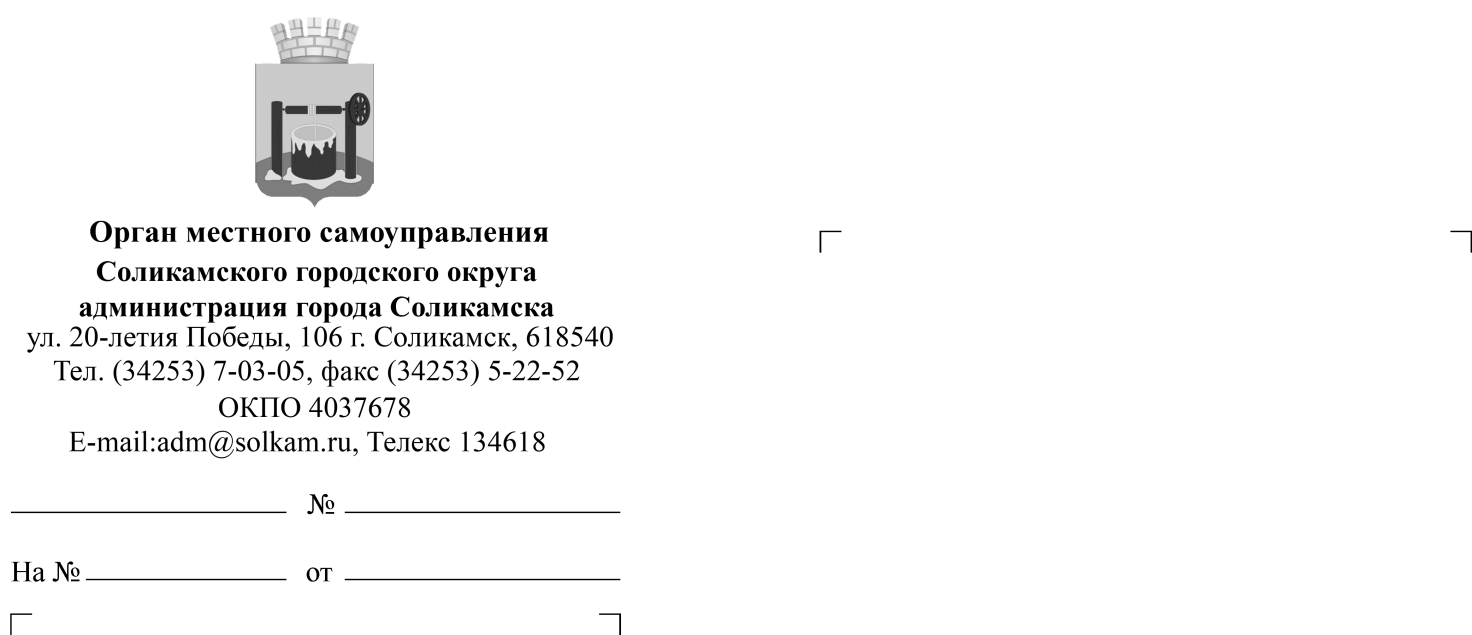 Уважаемый Сергей Валерьевич!Главой города Соликамска внесен на рассмотрение Соликамской городской Думы проект решения «Об утверждении Системы целей высшего уровня Соликамского городского округа на 2017 год и плановый период 2018-2019 годы».Прошу внести следующие поправки в проект решения Соликамской городской Думы:вес цели 1.1.1. значение «32,1%» заменить на «80,52%»;вес цели 1.1.2. значение «19,5%» заменить на «19,48%»;вес цели 4.1. значение «25,2%» заменить на «25,25%»;вес цели 4.2. значение «21,7%» заменить на «21,72%»;вес цели 5.1. значение «37,1%» заменить на «37,07%»;вес цели 5.2. значение «28,5%» заменить на «28,45%»;вес цели 5.3. значение «34,5%» заменить на «34,48%»;вес цели 5.1.1. значение «33,8%» заменить на «33,83%»;вес цели 5.1.2. значение «32,3%» заменить на «32,34%»;вес цели 5.1.3. значение «33,8%» заменить на «33,83%».Глава города Соликамска –глава администрации города Соликамска                                            А.Н.ФедотовСубъект правотворческой инициативы, вносящий проект:Глава города Соликамска А.Н.ФедотовО внесении изменений в Правила землепользования и застройки Соликамского городского округа, утвержденные решением Соликамской городской Думы от 24.11.2010 № 935 «Об утверждении Правил землепользования и застройки Соликамского городского округа»Рассмотрев представленный главой города Соликамска проект решения, руководствуясь статьями 31-33 Градостроительного кодекса Российской Федерации, статьей 23 Устава Соликамского городского округа, учитывая результаты публичных слушаний по проекту решения  и заключение комиссии по землепользованию и застройки Соликамского городского округа, от 24.10.2016 г. № 9 Соликамская городская Дума РЕШИЛА:1. Внести в Правила землепользования и застройки Соликамского городского округа, утвержденные решением Соликамской городской Думы от 24.11.2010 № 935 «Об утверждении Правил землепользования и застройки Соликамского городского округа», следующие изменения:1.1. пункт 2 части 1 статьи 32.2 дополнить абзацем следующего содержания:«ветлечебницы, пункты передержки животных».2. Решение вступает в силу со дня его официального опубликования в газете «Соликамский рабочий» и подлежит размещению на официальном сайте администрации города Соликамска.Председатель Соликамской 		     Глава города Соликамска –  городской Думы				     глава администрации города Соликамска        С.В.Якутов						    	   А.Н.Федотов  Проект решенияСоликамской городской Думы         	Субъект правотворческой                                   инициативы                                                        глава города Соликамска-                                                 глава администрации                                               города Соликамска                                                                            А.Н. Федотов  Об административной комиссии Соликамского городского округаНа основании статьи 12.3. Закона Пермского края от 06.04.2015 № 460-ПК «Об административных правонарушениях в Пермском крае», Закона Пермского края от 01.12.2015 № 576-ПК «О наделении органов местного самоуправления государственными полномочиями Пермского края по созданию и организации деятельности административных комиссий», статьи 23 Устава Соликамского городского округа, Соликамская городская Дума РЕШИЛА:1. Создать административную комиссию Соликамского городского округа. 2. Утвердить прилагаемое Положение об административной комиссии Соликамского городского округа.3. Настоящее решение вступает в силу со дня официального опубликования в газете «Соликамский рабочий».Председатель Соликамской 		     Глава города Соликамска –  городской Думы				     глава администрации города Соликамска        С.В.Якутов						    	   А.Н.Федотов  Приложение к решению Соликамскойгородской Думыот                   №        ПОЛОЖЕНИЕОБ АДМИНИСТРАТИВНОЙ КОМИССИИ СОЛИКАМСКОГО ГОРОДСКОГО ОКРУГАI. Общие положения1.1. Административная комиссия Соликамского городского округа (далее - Административная комиссия) является коллегиальным органом административной юрисдикции по рассмотрению дел об административных правонарушениях, предусмотренных статьей 12.3. Закона Пермского края от 06.04.2015 № 460-ПК «Об административных правонарушениях в Пермском крае».1.2. Административная комиссия в своей деятельности руководствуется Кодексом Российской Федерации об административных правонарушениях (далее – КоАП РФ), Законом Пермского края от 06 апреля 2015 г. № 460-ПК «Об административных правонарушениях в Пермском крае», Законом Пермского края от 01 декабря 2015 г. № 576-ПК «О наделении органов местного самоуправления государственными полномочиями Пермского края по созданию и организации деятельности административных комиссий», муниципальными правовыми актами Соликамского городского округа и настоящим Положением.1.3. Административная комиссия имеет печать, штампы и бланки установленного образца.II. Основные задачи и полномочия  Административной комиссии.2.1. Задачами Административной комиссии являются:2.1.1. всестороннее, полное, объективное и своевременное выяснение обстоятельств каждого дела об административном правонарушении;2.1.2.  разрешение дел об административных правонарушениях в соответствии с действующим законодательством;2.1.3. обеспечение исполнения вынесенных постановлений;2.1.4. выявление причин и условий, способствовавших совершению административных правонарушений.2.2. Полномочия Административной комиссии:2.2.1. рассматривает дела об административных правонарушениях, предусмотренных  статьями  3.2, 5.2, 6.1, 6.3-6.12, 10.1  Закона Пермского края от 06 апреля 2015 г. № 460-ПК «Об административных правонарушениях в Пермском крае»;2.2.2. выносит постановления и определения по делам об административных правонарушениях;2.2.3. при установлении причин административного правонарушения и условий, способствовавших его совершению, вносит соответствующим организациям и соответствующим должностным лицам представления по устранению указанных причин и условий;2.2.4. обеспечивает обращение постановлений по делам об административных правонарушениях к исполнению;2.2.5. направляет материалы дела прокурору, в орган предварительного следствия или в орган дознания, если будет установлено, что нарушение содержит признаки преступления.2.3. Производство по делам об административных правонарушениях осуществляется в порядке, установленном КоАП РФ.III. Формирование и порядок деятельности Административной комиссииСоликамского городского округа3.1. Персональный состав Административной комиссии утверждается постановлением администрации города Соликамска.В состав Административной комиссии входят председатель, заместитель председателя, секретарь и члены комиссии. Количественный состав Административной комиссии 7 человек.3.2. Заседания Административной комиссии проводятся с периодичностью, обеспечивающей соблюдение установленных Кодексом Российской Федерации об административных правонарушениях сроков рассмотрения дел об административных правонарушениях.3.3. Административная комиссия правомочна рассматривать дела об административных правонарушениях, если на заседании присутствует более половины состава Административной комиссии. Решения Административной комиссии принимаются простым большинством голосов членов Административной комиссии, присутствующих на заседании. Решение считается принятым, если за него проголосовало более половины членов Административной комиссии, присутствующих на заседании. В случае равенства голосов правом решающего голоса обладает председатель Административной комиссии или председательствующий на заседании.3.4. Административную комиссию возглавляет председатель Административной комиссии.3.5. Председатель Административной комиссии, руководствуясь действующим законодательством и настоящим Положением:руководит работой Административной комиссии;председательствует на заседании Административной комиссии;осуществляет контроль за ведением делопроизводства Административной комиссии; назначает дату и время проведения заседания Административной комиссии; подписывает протоколы о рассмотрении дел об административных правонарушениях, постановления, определения, представления Административной комиссии;в пределах своей компетенции действует без доверенности от имени Административной комиссии, представляет ее во всех учреждениях и организациях; осуществляет иные полномочия в соответствии с законодательством об административных правонарушениях и настоящим Положением.3.6. Заместитель председателя Административной комиссии: участвует в заседаниях комиссии;исполняет полномочия председателя Административной комиссии в период его временного отсутствия.3.7. Секретарь Административной комиссии:осуществляет работу по ведению делопроизводства Административной комиссии;обеспечивает подготовку материалов дел об административных правонарушениях к рассмотрению на заседании административной комиссии;обеспечивает организацию проведения заседаний Административной комиссии;извещает членов Административной комиссии и лиц, участвующих в производстве по делу об административном правонарушении, а также свидетелей, экспертов, специалистов и переводчиков о времени и месте рассмотрения дела;ведет протоколы о рассмотрении дел об административных правонарушениях и подписывает их;обеспечивает подготовку и оформление постановлений, определений и представлений Административной комиссии, а также их вручение или направление лицам, в отношении которых они вынесены, или их представителям, а также потерпевшим по их просьбе в установленном КоАП РФ порядке;осуществляет проверку исполнения лицами, привлеченными к административной ответственности, вынесенных Административной комиссией постановлений о наложении административных штрафов, по истечении установленного КоАП РФ срока уплаты административных штрафов;в случае неуплаты штрафов лицами, привлеченными к административной ответственности, обеспечивает направление вторых экземпляров постановлений Административной комиссии о наложении административных штрафов судебному приставу-исполнителю для исполнения в порядке, предусмотренном действующим законодательством.выполняет иные поручения председателя Административной комиссии3.8. Полномочия секретаря Административной комиссии в период его отсутствия возлагаются по поручению председателя Административной комиссии на одного из членов Административной комиссии.3.9. Члены Административной комиссии:участвуют в заседании Административной комиссии;знакомятся с материалами дел об административных правонарушениях, рассматриваемых Административной комиссией;принимают участие в рассмотрении вопросов, входящих в компетенцию Административной комиссии;участвуют в исследовании доказательств по делам об административных правонарушениях, в обсуждении постановлений, определений, представлений Административной комиссии;участвуют в голосовании при вынесении постановлений, определений, представлений Административной комиссии.IV. Финансовое и материально-техническое обеспечение Административной комиссии.4.1. Финансовое обеспечение деятельности Административной комиссии осуществляется за счет средств,  передаваемых из бюджета Пермского края для выполнения государственных полномочий  по созданию и организации деятельности Административных комиссий в виде субвенций.4.2. Материально-техническое обеспечение деятельности Административной комиссии осуществляется администрацией города Соликамска. V. Ликвидация Административной комиссии Соликамскогогородского округа5.1. Административная комиссия Соликамского городского округа ликвидируется на основании решения Соликамской городской Думы в соответствии с действующим законодательством.Субъект правотворческой инициативы – глава города Соликамска – глава администрации города Соликамска А.Н. ФедотовПРОЕКТО порядке принятия лицами, замещающими муниципальные должности Соликамского городского округа на постоянной основе, почетных и специальных званий, наград и иных знаков отличия иностранных государств, международных организаций, политических партий, общественных объединений и других организацийВ соответствии с пунктом 8 части 3 статьи 12.1 Федерального закона от 25 декабря 2008 г. № 273-ФЗ «О противодействии коррупции», Указом Президента Российской Федерации от 10 октября 2015 г. № 506 «Об утверждении Положения о порядке принятия лицами, замещающими отдельные государственные должности Российской Федерации, отдельные должности федеральной государственной службы, почетных и специальных званий, наград и иных знаков отличия иностранных государств, международных организаций, политических партий, иных общественных объединений и других организаций», статьи 23 Устава Соликамского городского округаСоликамская городская Дума РЕШИЛА:1. Утвердить прилагаемый Порядок принятия лицами, замещающими муниципальные должности Соликамского городского округа на постоянной основе, почетных и специальных званий, наград и иных знаков отличия иностранных государств, международных организаций, политических партий, общественных объединений и других организаций.         2. Настоящее решение вступает в силу со дня его официального опубликования в газете «Соликамский рабочий».Председатель Соликамской 		     Глава города Соликамска –  городской Думы				     глава администрации города Соликамска        С.В.Якутов						    	   А.Н.Федотов  Приложение к решению Соликамскойгородской Думыот                   №       Порядок принятия лицами, замещающими муниципальные должности
Соликамского городского округа на постоянной основе, почетных и
специальных званий, наград и иных знаков отличия иностранных государств, международных организаций, политических партий, общественных объединений и других организаций	1. Настоящий Порядок определяет процедуру принятия лицами, замещающими муниципальные должности Соликамского городского округа на постоянной основе, почетных и специальных званий, наград и иных знаков отличия (кроме научных и спортивных) иностранных государств, международных организаций, политических партий, общественных объединений и других организаций.	2. Лица, замещающие муниципальные должности Соликамского городского округа на постоянной основе (далее - должностные лица), принимают почетные и специальные звания, награды и иные знаки отличия (кроме научных и спортивных) иностранных государств, международных организаций, политических партий, общественных объединений и других организаций с разрешения Соликамской городской Думы, оформленного решением.	3. Должностное лицо, получившее звание, награду либо уведомленное иностранным государством, международной организацией, политической партией, общественным объединением или другой организацией о предстоящем их получении, в течение трех рабочих дней представляет ходатайство о разрешении принять почетное или специальное звание, награду или иной знак отличия иностранного государства, международной организации, политической партии, общественного объединения или другой организации (далее - ходатайство), составленное по форме согласно приложению 1 к настоящему Порядку.	4. Должностное лицо, отказавшееся от звания, награды, в течение трех рабочих дней представляет уведомление об отказе в получении почетного или специального звания, награды или иного знака отличия иностранного государства, международной организации, политической партии, общественного объединения или другой организации (далее - уведомление), составленное по форме согласно приложению 2 к настоящему Порядку.	5. Должностное лицо представляет ходатайство либо уведомление в Соликамскую городскую Думу.	6. Представленное должностным лицом ходатайство рассматривается на ближайшем заседании Соликамской городской Думы в соответствии с Регламентом Соликамской городской Думы, утвержденным решением Соликамской городской Думы от 31.01.2007 № 121 (далее - Регламент Соликамской городской Думы).	7. Получение (регистрация) ходатайств и уведомлений, обеспечение рассмотрения ходатайств, информирование лица, представившего (направившего) ходатайство, о принятом по результатам его рассмотрения решении, а также учет уведомлений осуществляется работником аппарата Соликамской городской Думы, на которого возложены функции кадровой работы.	8. Должностное лицо, получившее звание, награду до принятия решения по результатам рассмотрения ходатайства, в течение трех рабочих дней со дня их получения передает оригиналы документов к званию, награду и оригиналы документов к ней на ответственное хранение работнику аппарата Соликамской городской Думы, на которого возложены функции кадровой работы.	9. В случае если во время служебной командировки должностное лицо получило звание, награду или отказалось от них, срок представления ходатайства либо уведомления исчисляется со дня возвращения должностного лица из служебной командировки.	10. В случае если должностное лицо по не зависящей от него причине не может представить ходатайство либо уведомление, передать оригиналы документов к званию, награду и оригиналы документов к ней в сроки, указанные в пунктах 3, 4, 8, 9 настоящего Порядка, такое должностное лицо обязано представить ходатайство либо уведомление, передать оригиналы документов к званию, награду и оригиналы документов к ней не позднее следующего рабочего дня после устранения такой причины.	11. В случае удовлетворения ходатайства должностного лица, указанного в пункте 8 настоящего Порядка, работник аппарата Соликамской городской Думы, на которого возложены функции кадровой работы, в течение 10 рабочих дней сообщает такому должностному лицу решение и передает оригиналы документов к званию, награду и оригиналы документов к ней.	12. В случае отказа в удовлетворении ходатайства должностного лица, указанного в пункте 8 настоящего Порядка, работник аппарата Соликамской городской Думы, на которого возложены функции кадровой работы, в течение 10 рабочих дней сообщает такому лицу об этом и направляет оригиналы документов к званию, награду и оригиналы документов к ней в соответствующий орган иностранного государства, международную организацию, политическую партию, общественное объединение или другую организацию.                                      	     Приложение 1к Порядку принятия лицами, замещающими муниципальные должности Соликамского городского округа на постоянной основе, почетных и специальных званий, наград и иных знаков отличия иностранных государств, международных организаций, политических партий, общественных объединений и других организаций                                             				В Соликамскую городскую Думу                                               				от _________________________                                              				____________________________                                               				                                                      (ФИО, замещаемая должность)ХОДАТАЙСТВОо разрешении принять почетное или специальное звание,награду или иной знак отличия иностранного государства,международной организации, политической партии, общественного объединения или другой организации    Прошу разрешить мне принять _________________________________________(наименование почетного или специального______________________________________________________________________звания, награды или иного знака отличия)______________________________________________________________________(за какие заслуги присвоено и кем, за какие заслуги награжден(а) и кем)______________________________________________________________________(дата и место вручения документов к почетному______________________________________________________________________или специальному званию, награды или иного знака отличия)Документы  к  почетному  или специальному званию, награда и документы кней, знак отличия и документы к нему (нужное подчеркнуть)______________________________________________________________________(наименование почетного или специального звания, награды или иного знака отличия)______________________________________________________________________(наименование документов к почетному или специальному званию, награде или иному знаку отличия)сданы по акту приема-передачи № __________ от "___" ______________ 20___ г.в аппарат Соликамской городской Думы"___" _______________ 20___ г.       ___________    _______________________                                                                                                            (подпись)                        (расшифровка подписи)                                           Приложение 2к Порядку принятия лицами, замещающими муниципальные должности Соликамского городского округа на постоянной основе, почетных и специальных званий, наград и иных знаков отличия иностранных государств, международных организаций, политических партий, общественных объединений и других организаций                                              				 В Соликамскую городскую Думу                                               				от _________________________                                              				 ____________________________                                              				                                                  (ФИО, замещаемая должность)УВЕДОМЛЕНИЕоб отказе в получении почетного или специального звания,награды или иного знака отличия иностранного государства,международной организации, политической партии, общественного объединения или другой организации    Уведомляю о принятом мною решении отказаться от получения______________________________________________________________________          (наименование почетного или специального звания, награды или иного знака отличия)______________________________________________________________________(за какие заслуги присвоено и кем, за какие заслуги награжден(а) и кем)"___" _______________ 20___ г.       ___________    _______________________                                                                                                         (подпись)                           (расшифровка подписи)Субъект правотворческой инициативы – глава города Соликамска – глава администрации города Соликамска А.Н. ФедотовПРОЕКТО сообщении лицом, замещающим муниципальную должность главы города Соликамска – главы администрации города Соликамска о возникновении личной заинтересованности при исполнении должностных обязанностей, которая приводит или может привести к конфликту интересовВ соответствии с частью 4.1. статьи 12.1 Федерального закона от 25 декабря 2008 г. № 273-ФЗ «О противодействии коррупции», Указом Президента Российской Федерации от 22 декабря 2015 г. № 650 «О порядке сообщения лицами, замещающими отдельные государственные должности Российской Федерации, должности федеральной государственной службы, и иными лицами о возникновении личной заинтересованности при исполнении должностных обязанностей, которая приводит или может привести к конфликту интересов, и о внесении изменений в некоторые акты Президента Российской Федерации», статьей 23 Устава Соликамского городского округаСоликамская городская Дума РЕШИЛА:1. Установить обязанность лица, замещающего муниципальную должность главы города Соликамска – главы администрации города Соликамска сообщать о возникновении личной заинтересованности при исполнении должностных обязанностей, которая приводит или может привести к конфликту интересов по форме и в порядке, установленном для депутатов Соликамской городской Думы, утвержденным решением Соликамской городской Думы от 27.07.2016 № 1085 «Об утверждении Положения об основаниях и порядке сообщения депутатом Соликамской городской Думы о возникновении личной заинтересованности при осуществлении своих полномочий, которая приводит или может привести к конфликту интересов».           	2. Настоящее решение вступает в силу со дня его официального опубликования в газете «Соликамский рабочий».Председатель Соликамской 		     Глава города Соликамска –  городской Думы				     глава администрации города Соликамска        С.В.Якутов						    	   А.Н.Федотов  Субъект правотворческой инициативы – постоянная депутатская комиссия по экономической политике и бюджетуПРОЕКТО снятии с контроля и признанииутратившим силу решения Соликамской городской Думы  На основании статьи 23.1 Устава Соликамского городского округа, руководствуясь Положением о порядке осуществления контрольной деятельности Соликамской городской Думы» утвержденным решением Соликамской городской Думы от 26.02.2014 № 610Соликамская городская Дума РЕШИЛА:1. Снять с контроля и признать утратившим силу решение Соликамской городской Думы от 23.12.2015 № 963 «О рекомендациях Соликамской городской Думы».	2. Решение вступает в силу со дня принятия и подлежит опубликованию в газете «Соликамский рабочий».Председатель Соликамской городской Думы                                                                                        С.В. ЯкутовСубъект правотворческой инициативы – депутат Соликамской городской Думы от избирательного округа № 15 Фурсов В.А.ПРОЕКТО внесении изменений в Приложениек решению Соликамской городской Думыот 03.10.2016 № 5 «Об утверждении графика приема избирателей депутатами Соликамской городской Думы VI созыва»	На основании статей 23, 25 Устава Соликамского городского округа,  статьи 30 Регламента Соликамской городской Думы, утвержденного решением Соликамской городской Думы от 31.01.2007 № 121, 	Соликамская городская Дума РЕШИЛА:1. Внести изменения в Приложение к решению Соликамской городской Думы от 03.10.2016 № 5 «Об утверждении графика приема избирателей депутатами Соликамской городской Думы VI созыва» следующего содержания: 1.1) строку «Округ № 15 Фурсов			Второй вторник месяца		  Владимир Александрович		с 18.00 до 19.00 по адресу:								ул. Сильвинитовая, д. 20, МАОУ «Средняя общеобразовательнаяшкола № 9» изложить в следующей редакции:«Округ № 15 Фурсов					Второй вторник месяца		     Владимир Александрович		с 18.00 до 19.00 по адресу:								пр. Ленина, д. 32, 								общественный центр,  								с 19.00 до 20.00 по адресу:								ул. Радищева, д.14,Некоммерческая организация «Соликамский фонд поддержкималого предпринимательства». 2. Решение вступает в силу со дня принятия и подлежит опубликованию в газете «Соликамский рабочий».Председатель Соликамскойгородской Думы									     С.В.ЯкутовСубъект правотворческой инициативы – постоянная депутатская комиссия по местному самоуправлению, регламенту и депутатской этикеПРОЕКТОб утверждении перечня вопросовдля рассмотрения Соликамской городской Думой в 2017 годуВ соответствии с пунктом 1 статьи 13 Регламента Соликамской городской Думы, утвержденного решением Соликамской городской Думы от 31.01.2007 № 121,	Соликамская городская Дума РЕШИЛА:	1. Утвердить перечень вопросов для рассмотрения Соликамской городской Думой в 2017 году (прилагается).	2.   Опубликовать решение в газете «Соликамский рабочий».	3.    Решение вступает в силу со дня его принятия.Председатель Соликамской городской Думы									      С.В.ЯкутовПриложение									к решению Соликамской									городской Думы											от			№Перечень вопросовдля рассмотрения Соликамской городской Думой в 2017 годуЯНВАРЬОб отчете начальника Межмуниципального отдела МВД России «Соликамский» за II полугодие 2016 года.Об информации администрации города Соликамска о выполнении муниципальной программы «Развитие комплексной безопасности городской среды Соликамского городского округа» в 2016 году.ФЕВРАЛЬОб информации администрации города Соликамска о выполнении муниципальной программы «Физическая культура и спорт Соликамска» в 2016 году.Об информации администрации города Соликамска о выполнении муниципальной программы «Развитие сферы культуры, туризма и молодежной политики  Соликамского городского округа» в 2016 году.Об информации администрации города Соликамска о выполнении муниципальной программы «Ресурсное обеспечение деятельности органов местного самоуправления Соликамского городского округа» в  2016 году.Об утверждении Плана подготовки, переподготовки и повышения квалификации депутатов Соликамской городской Думы на 2017 год.МАРТ	О внесении изменений в состав трехсторонней комиссии по регулированию социально-трудовых отношений в Соликамском городском округе, утвержденный решением Соликамской городской Думы от 22.12.2010 г. № 981 «Об утверждении Положения и состава трехсторонней комиссии по регулированию социально-трудовых отношений в Соликамском городском округе».Об отчёте администрации города Соликамска об исполнении Прогнозного плана приватизации муниципального имущества Соликамского городского округа за 2015 год.Об информации администрации города Соликамска о подготовке муниципальных образовательных учреждений Соликамского городского округа к началу 2017-2018 учебного года.Об информации администрации города Соликамска об исполнении решения  Соликамской городской Думы «О рекомендациях Соликамской городской Думы» (решение гор. Думы от ..12.2016 №..).Об информации администрации города Соликамска о выполнении муниципальной программы «Социальная поддержка граждан в городе Соликамске» в 2016 году.Об информации администрации города Соликамска о выполнении муниципальной программы «Развитие инфраструктуры и комфортной городской среды Соликамского городского округа» в 2016 году.Об информации постоянной депутатской комиссии по экономической политике и бюджету Соликамской городской Думы о результатах контрольных мероприятий, проведенных Контрольно-счетной палатой Соликамского городского округа за 2016 год.АПРЕЛЬ	Об информации администрации города Соликамска об организации занятости, отдыха и оздоровления детей и подростков в Соликамском городском округе в 2017 году.Об информации администрации города Соликамска о выполнении муниципальной программы «Экономическое развитие Соликамского городского округа» в 2016 году.Об информации администрации города Соликамска о выполнении муниципальной программы «Развитие общественного самоуправления в городе Соликамске» в 2016 году.Об информации администрации города Соликамска о выполнении муниципальной программы «Развитие информационного общества на территории Соликамского городского округа» в 2016 году.МАЙ	Об утверждении ежегодного отчета постоянной депутатской комиссии по местному самоуправлению, регламенту и депутатской этике Соликамской городской Думы V, VI  созывов о своей деятельности за 2016 год.	Об утверждении ежегодного отчета постоянной депутатской комиссии по социальной политике Соликамской городской Думы V, VI  созывов о своей деятельности за 2016 год.	Об утверждении ежегодного отчета постоянной депутатской комиссии по городскому хозяйству и муниципальной собственности Соликамской городской Думы V, VI  созывов о своей  деятельности за 2016 год.	Об утверждении ежегодного отчета постоянной депутатской комиссии по экономической политике и бюджету Соликамской городской Думы V, VI  созывов о своей деятельности за 2015 год.	ИЮНЬОб утверждении отчёта об исполнении бюджета Соликамского городского округа за 2016 год.Об отчёте об исполнении бюджета Соликамского городского округа за I квартал 2016 года.Об утверждении отчёта главы города Соликамска о результатах своей деятельности, деятельности администрации города Соликамска, и иных подведомственных главе города Соликамска органов местного самоуправления, в том числе о решении вопросов, поставленных Соликамской городской Думой, за 2016 год.Об утверждении ежегодного отчета о деятельности Соликамской городской Думы V, VI  созывов за 2016 год.Об отчете о деятельности Контрольно-счетной палаты Соликамского городского округа за 2016 год.Об информации администрации города Соликамска о подготовке Соликамского городского округа к работе в зимний период 2017-2018 годов.Об информации администрации города Соликамска об исполнении решения  Соликамской городской Думы «О рекомендациях Соликамской городской Думы».ИЮЛЬ	Об отчете начальника Межмуниципального отдела МВД России «Соликамский» за I полугодие 2017 года.Об утверждении отчета администрации города Соликамска о  реализации Стратегии социально-экономического развития Соликамского городского округа до 2030 года за 2016 год.Об утверждении отчета администрации города Соликамска о  реализации Программы комплексного социально-экономического развития Соликамского городского округа на 2013-2018 годы за 2016 год.СЕНТЯБРЬОб отчёте об исполнении бюджета Соликамского городского округа за I полугодие 2017 года.Об информации администрации города Соликамска об итогах подготовки муниципальных образовательных учреждений Соликамского городского округа к началу 2017-2018 учебного года.Об информации администрации города Соликамска об исполнении решения  Соликамской городской Думы «О рекомендациях Соликамской городской Думы».Об утверждении проекта сметы расходов на обеспечение деятельности Соликамской городской Думы на 2018 год.ОКТЯБРЬОб информации администрации города Соликамска об итогах выполнения муниципальной программы «Развитие системы образования Соликамского городского округа» в 2017 году.Об информации администрации города Соликамска об итогах организации занятости, отдыха и оздоровления детей и подростков в Соликамском городском округе в 2017 году.   НОЯБРЬ	Об утверждении Прогнозного плана приватизации муниципального имущества Соликамского городского округа на 2018 год, проекта Прогнозного плана приватизации  муниципального имущества Соликамского городского округа на 2019-2020 годы.	О проекте решения Соликамской городской Думы «О бюджете Соликамского городского округа на 2018 год и плановый период 2019 и 2020 годов».	Об отчёте об исполнении бюджета Соликамского городского округа за 9 месяцев 2017 года.О плате за содержание жилого помещения для нанимателей жилых помещений на 2018 год.О плате за пользование жилым помещением для нанимателей жилых помещений муниципального жилищного фонда на 2018 год.Об утверждении тарифов на перевозки пассажиров и багажа автомобильным транспортом на муниципальных маршрутах регулярных перевозок.ДЕКАБРЬ 		О проекте решения Соликамской городской Думы «О бюджете Соликамского городского округа на 2017 год и плановый период 2018 и 2019 годов».Об информации администрации города Соликамска об исполнении решения  Соликамской городской Думы «О рекомендациях Соликамской городской Думы».Об утверждении перечня вопросов для рассмотрения Соликамской городской Думой в 2018 году.Субъект правотворческой инициативы – постоянная депутатская комиссия по местному самоуправлению, регламенту и депутатской этикеПРОЕКТО награждении Почетной грамотоймуниципального образования«Соликамский городской округ»муниципального автономного общеобразовательного учреждения«Гимназия № 1»На основании Положения о Почетной грамоте муниципального образования «Соликамский городской округ», утвержденного решением Соликамской городской Думы от 24.02.2016 № 982,	Соликамская городская Дума РЕШИЛА:1. За значительный вклад в развитие муниципальной системы образования, высокие результаты образовательной деятельности в государственной  итоговой аттестации гимназистов, в конкурсном, соревновательном движении, исследовательской работе детей и педагогов, за успехи в области развития и совершенствования педагогического коллектива, и в связи с 25-летием образовательной организации  наградить Почетной грамотой муниципального образования «Соликамский городской округ» муниципальное автономное общеобразовательное учреждение «Гимназия № 1».2. Решение вступает в силу со дня его принятия и подлежит опубликованию в газете «Соликамский рабочий».Председатель Соликамской городской Думы									      С.В.Якутов							Субъект правотворческой инициативы – постоянная депутатская комиссия по местному самоуправлению, регламенту и депутатской этикеПРОЕКТО награждении Почетной грамотоймуниципального образования«Соликамский городской округ»Федосеева Николая ФиларетовичаНа основании Положения о Почетной грамоте муниципального образования «Соликамский городской округ», утвержденного решением Соликамской городской Думы от 24.02.2016 № 982,	Соликамская городская Дума РЕШИЛА:1. За верность профессии журналиста, активную жизненную позицию, в связи с 65-летием со дня рождения наградить Почетной грамотой муниципального образования «Соликамский городской округ» Федосеева Николая Филаретовича, корреспондента газеты «Профсоюзный курьер» по г.Соликамску, члена Союза журналистов России.2. Выплатить Федосееву Н.Ф.  единовременное денежное вознаграждение в размере 9 200 рублей.3. Решение вступает в силу со дня его принятия и подлежит опубликованию в газете «Соликамский рабочий».Председатель Соликамской городской Думы									      С.В.Якутов							ПРОЕКТО ходатайстве о награждении Почетной грамотой Соликамской городской Думы Ванюковой Натальи ИльиничныНа основании статьи 23 Устава Соликамского городского округа, руководствуясь рекомендацией постоянной депутатской комиссии по местному самоуправлению, регламенту и депутатской этике Соликамская городская Дума РЕШИЛА:1. Отклонить ходатайство о награждении Почетной грамотой Соликамской городской Думы Ванюковой Натальи Ильиничны, специалиста отдела персонифицированного учета, администрирования страховых взносов, взаимодействия со страхователями и взыскания задолженности Государственного учреждения – Управление Пенсионного фонда Российской Федерации в г. Соликамске и Соликамском районе Пермского края.	2. Решение вступает в силу со дня принятия.Председатель Соликамской городской Думы                                                                                        С.В. ЯкутовПРОЕКТО ходатайстве о награждении Почетной грамотой Соликамской городской Думы Паршаковой Валентины СергеевныНа основании статьи 23 Устава Соликамского городского округа, руководствуясь рекомендацией постоянной депутатской комиссии по местному самоуправлению, регламенту и депутатской этике Соликамская городская Дума РЕШИЛА:1. Отклонить ходатайство о награждении Почетной грамотой Соликамской городской Думы Паршаковой Валентины Сергеевны, специалиста отдела персонифицированного учета, администрирования страховых взносов, взаимодействия со страхователями и взыскания задолженности Государственного учреждения – Управление Пенсионного фонда Российской Федерации в г. Соликамске и Соликамском районе Пермского края.2. Решение вступает в силу со дня принятия.Председатель Соликамской городской Думы                                                                                        С.В. ЯкутовПриложениек решению Соликамской городской Думыот                  № № п/пНаименование вида услугКод по ОКВЭДЗначение показателя Кву1Пошив обуви и различных дополнений к обуви по индивидуальному заказу населения Ремонт обуви и прочих изделий из кожи15.20.595.230,350,352Пошив готовых текстильных изделий по индивидуальному заказу населения, кроме одеждыИзготовление прочих текстильных изделий по индивидуальному заказу населения, не включенных в другие группировкиПошив одежды из кожи по индивидуальному заказу населенияПошив производственной одежды по индивидуальному заказу населенияПошив и вязание прочей верхней одежды по индивидуальному заказу населенияПошив нательного белья по индивидуальному заказу населенияПошив и вязание прочей одежды и аксессуаров одежды, головных уборов по индивидуальному заказу населенияПошив меховых изделий по индивидуальному заказу населения;Изготовление вязаных и трикотажных чулочно-носочных изделий по индивидуальному заказу населенияИзготовление прочих вязаных и трикотажных изделий, не включенные в другие группировки по индивидуальному заказу населения;Ремонт одежды и текстильных изделий13.92.213.99.414.11.214.12.214.13.314.14.414.19.514.20.214.31.214.39.295.29.10,250,250,250,250,250,250,250,250,250,250,253Ремонт ручных инструментов с механическим приводом (электроинструментов)Ремонт электронного и оптического оборудованияРемонт электронной бытовой техникиРемонт бытовых приборов, домашнего и садового инвентаряРемонт прочих предметов личного потребления и бытовых товаров;Ремонт компьютеров и периферийного компьютерного оборудованияРемонт коммуникационного оборудования33.1233.1395.2195.2295.2995.1195.120,50,50,50,50,50,50,54Изготовление ювелирных изделий и аналогичных изделий по индивидуальному заказу населенияРемонт часов и ювелирных изделий32.12.695.250,60,65Обработка металлов и нанесение покрытий на металлыОбработка металлических изделий механическаяИзготовление готовых металлических изделий хозяйственного назначения по индивидуальному заказу населенияРемонт металлоизделий бытового и хозяйственного назначения25.6125.6225.99.395.29.40,40,40,40,46Ремонт мебели и предметов домашнего обихода95.240,47Стирка и химическая чистка текстильных и меховых изделий96.010,58Деятельность в области фотографии74.200,49Деятельность физкультурно- оздоровительная (только для вида услуг «Деятельность бань и душевых по предоставлению общегигиенических услуг, деятельность саун») 96.040,3510Предоставление парикмахерских услуг96.02.10,511Прокат и аренда прочих предметов личного пользования и хозяйственно-бытового назначения77.290,412Организация похорон и связанных с ними услугОрганизация обрядов (свадеб, юбилеев), в т.ч. музыкальное сопровождение96.0393.29.30,50,513Предоставление прочих персональных услуг, не включенных в другие группировки96.090,5№ целиНаименование целиПоказатели целиЦелевые значения показателейСроки их достиженияОтветственный за достижение цели –Соликамск – комфортный город ПрикамьяСохранение численности населения городане ниже 90 тыс.2030 г.Глава города Соликамска – глава администрации города Соликамска–Соликамск – комфортный город ПрикамьяСохранение численности населения города94877 чел.2017г.Глава города Соликамска – глава администрации города Соликамска–Соликамск – комфортный город ПрикамьяСохранение численности населения города94687 чел.2018 г.Глава города Соликамска – глава администрации города Соликамска–Соликамск – комфортный город ПрикамьяСохранение численности населения города94498 чел.2019 г.Глава города Соликамска – глава администрации города Соликамска1.Развитие социальной сферыДоля населения, отмечающего при опросах улучшение качества оказываемых услуг в сфере социальной политики% не ниже уровня предыдущего годаежегодноЗаместитель главы администрации города, курирующий вопросы социальной сферы1.Развитие социальной сферыИнтегральный показатель (формируется из фактических значений показателей нижестоящего уровня)Не менее 95 %ежегодноЗаместитель главы администрации города, курирующий вопросы социальной сферы1.Развитие социальной сферыВес цели 20 %2017 г.Заместитель главы администрации города, курирующий вопросы социальной сферы1.1.Комплексное и эффективное развитие муниципальной системы образования, обеспечивающее повышение доступности и качества образования Удовлетворенность населения доступностью и качеством услуг образования по итогам опросов общественного мненияНе менее 67%2017 г.Начальник управления образования администрации городаКомплексное и эффективное развитие муниципальной системы образования, обеспечивающее повышение доступности и качества образования Удовлетворенность населения доступностью и качеством услуг образования по итогам опросов общественного мненияНе менее 68%2018 г.Начальник управления образования администрации городаКомплексное и эффективное развитие муниципальной системы образования, обеспечивающее повышение доступности и качества образования Удовлетворенность населения доступностью и качеством услуг образования по итогам опросов общественного мненияНе менее 68,5%2019 г.Начальник управления образования администрации городаКомплексное и эффективное развитие муниципальной системы образования, обеспечивающее повышение доступности и качества образования Доля детей от 2 до 7 лет, стоящих в очереди в дошкольные образовательные организацииНе более 15 %2017 г.Начальник управления образования администрации городаКомплексное и эффективное развитие муниципальной системы образования, обеспечивающее повышение доступности и качества образования Доля детей от 2 до 7 лет, стоящих в очереди в дошкольные образовательные организацииНе более 14  %2018 г.Начальник управления образования администрации городаКомплексное и эффективное развитие муниципальной системы образования, обеспечивающее повышение доступности и качества образования Доля детей от 2 до 7 лет, стоящих в очереди в дошкольные образовательные организацииНе более 14  %2019 г.Начальник управления образования администрации городаКомплексное и эффективное развитие муниципальной системы образования, обеспечивающее повышение доступности и качества образования Доля выпускников 11-х классов, получивших аттестаты о среднем образовании, %100 %2017 г.Начальник управления образования администрации городаКомплексное и эффективное развитие муниципальной системы образования, обеспечивающее повышение доступности и качества образования Доля выпускников 11-х классов, получивших аттестаты о среднем образовании, %100 %2018 г.Начальник управления образования администрации городаКомплексное и эффективное развитие муниципальной системы образования, обеспечивающее повышение доступности и качества образования Доля выпускников 11-х классов, получивших аттестаты о среднем образовании, %100 %2019 г.Начальник управления образования администрации городаКомплексное и эффективное развитие муниципальной системы образования, обеспечивающее повышение доступности и качества образования Доля детей, охваченных образовательными программами дополнительного образования детей, в общей численности детей и молодежи в возрасте 5-18 летНе менее 75%2017 г.Начальник управления образования администрации городаКомплексное и эффективное развитие муниципальной системы образования, обеспечивающее повышение доступности и качества образования Доля детей, охваченных образовательными программами дополнительного образования детей, в общей численности детей и молодежи в возрасте 5-18 летНе менее 76,5 %2018 г.Начальник управления образования администрации городаКомплексное и эффективное развитие муниципальной системы образования, обеспечивающее повышение доступности и качества образования Доля детей, охваченных образовательными программами дополнительного образования детей, в общей численности детей и молодежи в возрасте 5-18 летНе менее 76,5 %2019 г.Начальник управления образования администрации городаКомплексное и эффективное развитие муниципальной системы образования, обеспечивающее повышение доступности и качества образования Вес цели27,6 %2017 г.Начальник управления образования администрации города1.1.1.  Улучшение материально-технических условий для развития муниципальной системы образования Доля образовательных организаций, имеющих бессрочные лицензии на осуществление образовательной деятельности от общего количества образовательных организацийНе менее 100%2017 г.Начальник управления образования администрации городаУлучшение материально-технических условий для развития муниципальной системы образования Доля образовательных организаций, имеющих бессрочные лицензии на осуществление образовательной деятельности от общего количества образовательных организацийНе менее 100%2018 г.Начальник управления образования администрации городаУлучшение материально-технических условий для развития муниципальной системы образования Доля образовательных организаций, имеющих бессрочные лицензии на осуществление образовательной деятельности от общего количества образовательных организацийНе менее 100%2019 г.Начальник управления образования администрации городаУлучшение материально-технических условий для развития муниципальной системы образования Количество созданных мест для детей дошкольного и школьного возраста100 ед.2017 г.Начальник управления образования администрации городаУлучшение материально-технических условий для развития муниципальной системы образования Количество созданных мест для детей дошкольного и школьного возрастаНе менее 855 ед.2018 г.Начальник управления образования администрации городаУлучшение материально-технических условий для развития муниципальной системы образования Количество созданных мест для детей дошкольного и школьного возраста0 ед.2019 г.Начальник управления образования администрации городаУлучшение материально-технических условий для развития муниципальной системы образования Вес цели 32,1 %2017 г.Начальник управления образования администрации города1.1.2.Повышение качества организационно-методических условий для развития муниципальной системы образованияДоля детей и молодежи, ставших победителями и призерами краевых, всероссийских, международных мероприятий (от общего количества участников)Не менее 36 %2017 г.Начальник управления образования администрации городаПовышение качества организационно-методических условий для развития муниципальной системы образованияДоля детей и молодежи, ставших победителями и призерами краевых, всероссийских, международных мероприятий (от общего количества участников)Не менее 36,5 %2018 г.Начальник управления образования администрации городаПовышение качества организационно-методических условий для развития муниципальной системы образованияДоля детей и молодежи, ставших победителями и призерами краевых, всероссийских, международных мероприятий (от общего количества участников)Не менее 37   %2019 г.Начальник управления образования администрации городаПовышение качества организационно-методических условий для развития муниципальной системы образованияДоля аттестованных педагогических работников к общему числу педагогических работниковНе менее 70 %2017 г.Начальник управления образования администрации городаПовышение качества организационно-методических условий для развития муниципальной системы образованияДоля аттестованных педагогических работников к общему числу педагогических работниковНе менее 71 %2018 г.Начальник управления образования администрации городаПовышение качества организационно-методических условий для развития муниципальной системы образованияДоля аттестованных педагогических работников к общему числу педагогических работниковНе менее 72 %2019 г.Начальник управления образования администрации городаПовышение качества организационно-методических условий для развития муниципальной системы образованияВес цели 19,5 %2017 г.Начальник управления образования администрации города1.2.Обеспечение реализации муниципальной программыДостижение результатов  МП (интегрированный показатель задач) Не менее 95 %2017 г.Начальник управления образования администрации городаОбеспечение реализации муниципальной программыДостижение результатов  МП (интегрированный показатель задач) Не менее 95 %2018 г.Начальник управления образования администрации городаОбеспечение реализации муниципальной программыДостижение результатов  МП (интегрированный показатель задач) Не менее 95 %2019 г.Начальник управления образования администрации городаОбеспечение реализации муниципальной программыВес цели -2017 г.Начальник управления образования администрации города1.2.1.Качественное исполнение функции главного распорядителя (главного администратора) бюджетных средствОсвоение в отчетном периоде средств местного бюджета (с начала года)Не менее 95 %2017 г.Начальник управления образования администрации городаКачественное исполнение функции главного распорядителя (главного администратора) бюджетных средствОсвоение в отчетном периоде средств местного бюджета (с начала года)Не менее 95 %2018 г.Начальник управления образования администрации городаКачественное исполнение функции главного распорядителя (главного администратора) бюджетных средствОсвоение в отчетном периоде средств местного бюджета (с начала года)Не менее 95 %2019 г.Начальник управления образования администрации городаКачественное исполнение функции главного распорядителя (главного администратора) бюджетных средствОтсутствие задолженности по платежам в бюджет различных уровней и просроченной бюджетной задолженности0 руб.2017 г.Начальник управления образования администрации городаКачественное исполнение функции главного распорядителя (главного администратора) бюджетных средствОтсутствие задолженности по платежам в бюджет различных уровней и просроченной бюджетной задолженности0 руб.2018 г.Начальник управления образования администрации городаКачественное исполнение функции главного распорядителя (главного администратора) бюджетных средствОтсутствие задолженности по платежам в бюджет различных уровней и просроченной бюджетной задолженности0 руб.2019 г.Начальник управления образования администрации городаКачественное исполнение функции главного распорядителя (главного администратора) бюджетных средствВес цели -2017 г.Начальник управления образования администрации города1.2.2.Реализация государственных полномочий и публичных обязательств в сфере образованияДоля целевого использования средств бюджета, выделенных на реализацию  государственных полномочий и публичных обязательствНе менее 100%2017 г.Начальник управления образования администрации городаРеализация государственных полномочий и публичных обязательств в сфере образованияДоля целевого использования средств бюджета, выделенных на реализацию  государственных полномочий и публичных обязательствНе менее 100%2018 г.Начальник управления образования администрации городаРеализация государственных полномочий и публичных обязательств в сфере образованияДоля целевого использования средств бюджета, выделенных на реализацию  государственных полномочий и публичных обязательствНе менее 100%2019 г.Начальник управления образования администрации городаРеализация государственных полномочий и публичных обязательств в сфере образованияВес цели -2017 г.Начальник управления образования администрации города1.3.Повышение качества услуг в сфере культуры, туризма и молодежной политики Удовлетворенность населения качеством предоставляемых услуг в сфере культуры, туризма и молодежной политикиНе менее 78 %2017 г.Начальник управления культуры администрации городаПовышение качества услуг в сфере культуры, туризма и молодежной политики Удовлетворенность населения качеством предоставляемых услуг в сфере культуры, туризма и молодежной политикиНе менее 80%2018 г.Начальник управления культуры администрации городаПовышение качества услуг в сфере культуры, туризма и молодежной политики Удовлетворенность населения качеством предоставляемых услуг в сфере культуры, туризма и молодежной политикиНе менее 82%2019 г.Начальник управления культуры администрации городаПовышение качества услуг в сфере культуры, туризма и молодежной политики Вес цели 30,4 %2017 г.Начальник управления культуры администрации города1.3.1.Усиление роли сферы культуры в повышении качества жизни горожан Удельный вес населения Соликамского городского округа, участвующих в культурно-досуговых мероприятиях в сфере культуры и искусства.Не менее 94 %2017 г.Начальник управления культуры администрации городаУсиление роли сферы культуры в повышении качества жизни горожан Удельный вес населения Соликамского городского округа, участвующих в культурно-досуговых мероприятиях в сфере культуры и искусства.Не менее 95%2018 г.Начальник управления культуры администрации городаУсиление роли сферы культуры в повышении качества жизни горожан Удельный вес населения Соликамского городского округа, участвующих в культурно-досуговых мероприятиях в сфере культуры и искусства.Не менее 95%2019 г.Начальник управления культуры администрации городаУсиление роли сферы культуры в повышении качества жизни горожан Вес цели 25 %2017 г.Начальник управления культуры администрации города1.3.2.Создание условий для повышения конкурентоспособности туристского рынка города  Соликамска Увеличение общего потока организованных туристов и экскурсантовНе менее 3 %2017 г.Начальник управления культуры администрации городаСоздание условий для повышения конкурентоспособности туристского рынка города  Соликамска Увеличение общего потока организованных туристов и экскурсантовНе менее 3 %2018 г.Начальник управления культуры администрации городаСоздание условий для повышения конкурентоспособности туристского рынка города  Соликамска Увеличение общего потока организованных туристов и экскурсантовНе менее 3 %2019 г.Начальник управления культуры администрации городаСоздание условий для повышения конкурентоспособности туристского рынка города  Соликамска Вес цели 25 %2017 г.Начальник управления культуры администрации города1.3.3.Сохранение и популяризация объектов культурного наследия Доля объектов культурного наследия, находящихся в удовлетворительном состоянии (не требуется проведение капитального ремонта) от общего количества объектов культурного наследия, находящихся в муниципальной собственностиНе менее 40%2017г.Начальник управления культуры администрации городаСохранение и популяризация объектов культурного наследия Доля объектов культурного наследия, находящихся в удовлетворительном состоянии (не требуется проведение капитального ремонта) от общего количества объектов культурного наследия, находящихся в муниципальной собственностиНе менее 40%2018 г.Начальник управления культуры администрации городаСохранение и популяризация объектов культурного наследия Доля объектов культурного наследия, находящихся в удовлетворительном состоянии (не требуется проведение капитального ремонта) от общего количества объектов культурного наследия, находящихся в муниципальной собственностиНе менее 40%2019 г.Начальник управления культуры администрации городаСохранение и популяризация объектов культурного наследия Вес цели 25 %2017 г.Начальник управления культуры администрации города1.3.4.Развитие условий для социального становления и самореализации молодежи на территории Соликамского городского округаКоличество молодежи, вовлеченной в процессы развития города, посредством самореализации своих способностей через участие в различных муниципальных, региональных, всероссийских, международных мероприятиях.Не менее 17 %2017 г.Начальник управления культуры администрации городаРазвитие условий для социального становления и самореализации молодежи на территории Соликамского городского округаКоличество молодежи, вовлеченной в процессы развития города, посредством самореализации своих способностей через участие в различных муниципальных, региональных, всероссийских, международных мероприятиях.Не менее 18 %2018 г.Начальник управления культуры администрации городаРазвитие условий для социального становления и самореализации молодежи на территории Соликамского городского округаКоличество молодежи, вовлеченной в процессы развития города, посредством самореализации своих способностей через участие в различных муниципальных, региональных, всероссийских, международных мероприятиях.Не менее 19%2019 г.Начальник управления культуры администрации городаРазвитие условий для социального становления и самореализации молодежи на территории Соликамского городского округаВес цели 25 %2017 г.Начальник управления культуры администрации города1.3.5.Качественное исполнение функции главного распорядителя (главного администратора) бюджетных средствОсвоение в отчетном периоде средств местного бюджета (с начала года)Не менее 95 %2017 г.Начальник управления культуры администрации городаКачественное исполнение функции главного распорядителя (главного администратора) бюджетных средствОсвоение в отчетном периоде средств местного бюджета (с начала года)Не менее 95 %2018 г.Начальник управления культуры администрации городаКачественное исполнение функции главного распорядителя (главного администратора) бюджетных средствОсвоение в отчетном периоде средств местного бюджета (с начала года)Не менее 95 %2019 г.Начальник управления культуры администрации городаКачественное исполнение функции главного распорядителя (главного администратора) бюджетных средствОтсутствие задолженности по платежам в бюджет различных уровней и просроченной бюджетной задолженности0 руб.2017 г.Начальник управления культуры администрации городаКачественное исполнение функции главного распорядителя (главного администратора) бюджетных средствОтсутствие задолженности по платежам в бюджет различных уровней и просроченной бюджетной задолженности0 руб.2018 г.Начальник управления культуры администрации городаКачественное исполнение функции главного распорядителя (главного администратора) бюджетных средствОтсутствие задолженности по платежам в бюджет различных уровней и просроченной бюджетной задолженности0 руб.2019 г.Начальник управления культуры администрации городаКачественное исполнение функции главного распорядителя (главного администратора) бюджетных средствВес цели -2017 г.Начальник управления культуры администрации города1.4.Создание условий для занятий физической культурой и массовым спортом Доля населения, систематически занимающегося физической культурой и спортомНе менее 33 %2017 г.Председатель комитета по физической культуре и спорту администрации городаСоздание условий для занятий физической культурой и массовым спортом Доля населения, систематически занимающегося физической культурой и спортомНе менее 36 %2018 г.Председатель комитета по физической культуре и спорту администрации городаСоздание условий для занятий физической культурой и массовым спортом Доля населения, систематически занимающегося физической культурой и спортомНе менее 38 %2019 г.Председатель комитета по физической культуре и спорту администрации городаСоздание условий для занятий физической культурой и массовым спортом Удовлетворенность населения качеством предоставляемых услуг в сфере физической культуры и спортаНе менее 65 %2017 г.Председатель комитета по физической культуре и спорту администрации городаСоздание условий для занятий физической культурой и массовым спортом Удовлетворенность населения качеством предоставляемых услуг в сфере физической культуры и спортаНе менее 65 %2018 г.Председатель комитета по физической культуре и спорту администрации городаСоздание условий для занятий физической культурой и массовым спортом Удовлетворенность населения качеством предоставляемых услуг в сфере физической культуры и спортаНе менее 75 %2019 г.Председатель комитета по физической культуре и спорту администрации городаСоздание условий для занятий физической культурой и массовым спортом Вес цели 28 %2017 г.Председатель комитета по физической культуре и спорту администрации города1.4.1.Развитие инфраструктуры и материально-технической базы учреждений физической культуры и спортаКоличество посещений муниципальных учреждений спортивной направленностиНе менее 28,4 тыс. чел.2017 г.Председатель комитета по физической культуре и спорту администрации городаРазвитие инфраструктуры и материально-технической базы учреждений физической культуры и спортаКоличество посещений муниципальных учреждений спортивной направленностиНе менее 28,6 тыс. чел.2018 г.Председатель комитета по физической культуре и спорту администрации городаРазвитие инфраструктуры и материально-технической базы учреждений физической культуры и спортаКоличество посещений муниципальных учреждений спортивной направленностиНе менее 28,8 тыс. чел.2019 г.Председатель комитета по физической культуре и спорту администрации городаРазвитие инфраструктуры и материально-технической базы учреждений физической культуры и спортаУровень обеспеченности населения спортивными сооружениями исходя из единовременной пропускной способностиНе менее 41,1 %2017 г.Председатель комитета по физической культуре и спорту администрации городаРазвитие инфраструктуры и материально-технической базы учреждений физической культуры и спортаУровень обеспеченности населения спортивными сооружениями исходя из единовременной пропускной способностиНе менее 44,1 %2018 г.Председатель комитета по физической культуре и спорту администрации городаРазвитие инфраструктуры и материально-технической базы учреждений физической культуры и спортаУровень обеспеченности населения спортивными сооружениями исходя из единовременной пропускной способностиНе менее 45 %2019 г.Председатель комитета по физической культуре и спорту администрации городаРазвитие инфраструктуры и материально-технической базы учреждений физической культуры и спортаВес цели 42,1 %2017 г.Председатель комитета по физической культуре и спорту администрации города1.4.2.Развитие потребности в занятии физической культурой и массовым спортомКоличество участников официальных физкультурных и спортивных мероприятийНе менее 12,1 тыс. чел2017 г.Председатель комитета по физической культуре и спорту администрации городаРазвитие потребности в занятии физической культурой и массовым спортомКоличество участников официальных физкультурных и спортивных мероприятийНе менее 12,2 тыс. чел2018 г.Председатель комитета по физической культуре и спорту администрации городаРазвитие потребности в занятии физической культурой и массовым спортомКоличество участников официальных физкультурных и спортивных мероприятийНе менее 12,3 тыс. чел2019 г.Председатель комитета по физической культуре и спорту администрации городаРазвитие потребности в занятии физической культурой и массовым спортомДоля учащихся и студентов, систематически занимающихся физической культурой и спортом, в общей численности учащихся и студентовНе менее 52,3 %2017 г.Председатель комитета по физической культуре и спорту администрации городаРазвитие потребности в занятии физической культурой и массовым спортомДоля учащихся и студентов, систематически занимающихся физической культурой и спортом, в общей численности учащихся и студентовНе менее 52,9 %2018 г.Председатель комитета по физической культуре и спорту администрации городаРазвитие потребности в занятии физической культурой и массовым спортомДоля учащихся и студентов, систематически занимающихся физической культурой и спортом, в общей численности учащихся и студентовНе менее 53,2 %2019 г.Председатель комитета по физической культуре и спорту администрации городаРазвитие потребности в занятии физической культурой и массовым спортомДоля лиц с ограниченными возможностями здоровья, занимающихся физической культурой и спортом, от общей численности данной категории населения г. СоликамскНе менее 13 %2017 г.Председатель комитета по физической культуре и спорту администрации городаРазвитие потребности в занятии физической культурой и массовым спортомДоля лиц с ограниченными возможностями здоровья, занимающихся физической культурой и спортом, от общей численности данной категории населения г. СоликамскНе менее 15,3 %2018 г.Председатель комитета по физической культуре и спорту администрации городаРазвитие потребности в занятии физической культурой и массовым спортомДоля лиц с ограниченными возможностями здоровья, занимающихся физической культурой и спортом, от общей численности данной категории населения г. СоликамскНе менее 15,5 %2019 г.Председатель комитета по физической культуре и спорту администрации городаРазвитие потребности в занятии физической культурой и массовым спортомВес цели 57,9 %2017 г.Председатель комитета по физической культуре и спорту администрации города1.4.3.Качественное исполнение функции главного распорядителя (главного администратора) бюджетных средств Освоение в отчетном периоде средств местного бюджета (с начала года)Не менее 95 %2017 г.Председатель комитета по физической культуре и спорту администрации городаКачественное исполнение функции главного распорядителя (главного администратора) бюджетных средств Освоение в отчетном периоде средств местного бюджета (с начала года)Не менее 95 %2018 г.Председатель комитета по физической культуре и спорту администрации городаКачественное исполнение функции главного распорядителя (главного администратора) бюджетных средств Освоение в отчетном периоде средств местного бюджета (с начала года)Не менее 95 %2019 г.Председатель комитета по физической культуре и спорту администрации городаКачественное исполнение функции главного распорядителя (главного администратора) бюджетных средств Отсутствие задолженности по платежам в бюджет различных уровней и просроченной бюджетной задолженности0 руб.2017 г.Председатель комитета по физической культуре и спорту администрации городаКачественное исполнение функции главного распорядителя (главного администратора) бюджетных средств Отсутствие задолженности по платежам в бюджет различных уровней и просроченной бюджетной задолженности0 руб.2018 г.Председатель комитета по физической культуре и спорту администрации городаКачественное исполнение функции главного распорядителя (главного администратора) бюджетных средств Отсутствие задолженности по платежам в бюджет различных уровней и просроченной бюджетной задолженности0 руб.2019 г.Председатель комитета по физической культуре и спорту администрации городаКачественное исполнение функции главного распорядителя (главного администратора) бюджетных средств Вес цели -2017 г.Председатель комитета по физической культуре и спорту администрации города1.5.Рост благосостояния граждан города Соликамска – получателей мер социальной поддержкиДоля граждан, получивших социальную поддержку, в общем числе граждан, обратившихся за социальной поддержкойНе менее 38,5 %2017 г.Начальник управления внутренней политики администрации городаРост благосостояния граждан города Соликамска – получателей мер социальной поддержкиДоля граждан, получивших социальную поддержку, в общем числе граждан, обратившихся за социальной поддержкойНе менее 38,7 %2018 г.Начальник управления внутренней политики администрации городаРост благосостояния граждан города Соликамска – получателей мер социальной поддержкиДоля граждан, получивших социальную поддержку, в общем числе граждан, обратившихся за социальной поддержкойНе менее 38,7 %2019 г.Начальник управления внутренней политики администрации городаРост благосостояния граждан города Соликамска – получателей мер социальной поддержкиВес цели 14 %2017 г.Начальник управления внутренней политики администрации города1.5.1.Муниципальная поддержка молодых семей в решении жилищной проблемыДоля молодых семей, улучшивших жилищные условия к общему количеству молодых семей, стоящих на учете в качестве потенциального участникаНе менее 4,8 %2017 г.Начальник управления культуры администрации городаМуниципальная поддержка молодых семей в решении жилищной проблемыДоля молодых семей, улучшивших жилищные условия к общему количеству молодых семей, стоящих на учете в качестве потенциального участникаНе менее 4,8 %2018 г.Начальник управления культуры администрации городаМуниципальная поддержка молодых семей в решении жилищной проблемыДоля молодых семей, улучшивших жилищные условия к общему количеству молодых семей, стоящих на учете в качестве потенциального участникаНе менее 4,8 %2019 г.Начальник управления культуры администрации городаМуниципальная поддержка молодых семей в решении жилищной проблемыВес цели 49,3 %2017 г.Начальник управления культуры администрации города1.5.2.Оказание социальной поддержки отдельным категориям граждан Доля освоенных средств местного бюджета, выделенных на оказание социальной поддержки гражданам в отчетном периодеНе менее 95 %2017 г.Начальник управления внутренней политики администрации городаОказание социальной поддержки отдельным категориям граждан Доля освоенных средств местного бюджета, выделенных на оказание социальной поддержки гражданам в отчетном периодеНе менее 95 %2018 г.Начальник управления внутренней политики администрации городаОказание социальной поддержки отдельным категориям граждан Доля освоенных средств местного бюджета, выделенных на оказание социальной поддержки гражданам в отчетном периодеНе менее 95 %2019 г.Начальник управления внутренней политики администрации городаОказание социальной поддержки отдельным категориям граждан Вес цели 15,5 %2017 г.Начальник управления внутренней политики администрации города1.5.3.Муниципальная поддержка отдельных категорий гражданДоля освоенных средств, выделенных на муниципальную поддержку отдельных категорий граждан в отчетном периодеНе менее 95 %2017 г. Начальник отдела по жилищной политике администрации городаМуниципальная поддержка отдельных категорий гражданДоля освоенных средств, выделенных на муниципальную поддержку отдельных категорий граждан в отчетном периодеНе менее 95 %2018 г.Начальник отдела по жилищной политике администрации городаМуниципальная поддержка отдельных категорий гражданДоля освоенных средств, выделенных на муниципальную поддержку отдельных категорий граждан в отчетном периодеНе менее 95 %2019 г.Начальник отдела по жилищной политике администрации городаМуниципальная поддержка отдельных категорий гражданВес цели 35,2 %2017 г.Начальник отдела по жилищной политике администрации города2.Развитие комплексной безопасности городской средыДоля населения, отмечающего при опросах повышение комплексной безопасности городской среды% не ниже уровня предыдущего годаежегодноЗаместитель главы администрации города, курирующий вопросы общественной безопасности2.Развитие комплексной безопасности городской средыИнтегральный показатель (формируется из фактических значений показателей нижестоящего уровня)Не менее 95 %ежегодноЗаместитель главы администрации города, курирующий вопросы общественной безопасности2.Развитие комплексной безопасности городской средыВес цели 20 %2017 г.Заместитель главы администрации города, курирующий вопросы общественной безопасности2.1.Обеспечение общественной безопасностиКоличество совершенных преступлений  на 10000 человек населения городаНе более 206,4 ед.2017 г.Начальник отдела безопасности администрации городаОбеспечение общественной безопасностиКоличество совершенных преступлений  на 10000 человек населения городаНе более 202,6 ед.2018 г.Начальник отдела безопасности администрации городаОбеспечение общественной безопасностиКоличество совершенных преступлений  на 10000 человек населения городаНе более 198,8 ед.2019 г.Начальник отдела безопасности администрации городаОбеспечение общественной безопасностиВес цели 33,3 %2017 г.Начальник отдела безопасности администрации города2.1.1.Снижение количества преступлений, зарегистрированных в округе Количество преступлений на территории Соликамского городского округаНе более 1971 ед.2017 г.Начальник отдела безопасности администрации городаСнижение количества преступлений, зарегистрированных в округе Количество преступлений на территории Соликамского городского округаНе более 1935 ед.2018 г.Начальник отдела безопасности администрации городаСнижение количества преступлений, зарегистрированных в округе Количество преступлений на территории Соликамского городского округаНе более  1899 ед.2019 г.Начальник отдела безопасности администрации городаСнижение количества преступлений, зарегистрированных в округе Вес цели 25 %2017 г.Начальник отдела безопасности администрации города2.1.2.Формирование негативного отношения к употреблению наркотических средствДоля граждан до 35 лет, участвующих в антинаркотических мероприятиях.25 %2017 г.Заместитель главы администрации города, курирующий вопросы развития социальной сферыФормирование негативного отношения к употреблению наркотических средствДоля граждан до 35 лет, участвующих в антинаркотических мероприятиях.25 %2018 г.Заместитель главы администрации города, курирующий вопросы развития социальной сферыФормирование негативного отношения к употреблению наркотических средствДоля граждан до 35 лет, участвующих в антинаркотических мероприятиях.25%2019 г.Заместитель главы администрации города, курирующий вопросы развития социальной сферыФормирование негативного отношения к употреблению наркотических средствВес цели 25%2017 г.Заместитель главы администрации города, курирующий вопросы развития социальной сферы2.1.3.Формирование негативного отношения к употреблению алкоголяДоля граждан до 35 лет, участвующих в профилактических мероприятиях.15 %2017 г. Заместитель главы администрации города, курирующий вопросы социальной сферыФормирование негативного отношения к употреблению алкоголяДоля граждан до 35 лет, участвующих в профилактических мероприятиях.15 %2018 г.Заместитель главы администрации города, курирующий вопросы социальной сферыФормирование негативного отношения к употреблению алкоголяДоля граждан до 35 лет, участвующих в профилактических мероприятиях.15 %2019 г.Заместитель главы администрации города, курирующий вопросы социальной сферыФормирование негативного отношения к употреблению алкоголяВес цели 25 %2017 г.Заместитель главы администрации города, курирующий вопросы социальной сферы2.1.4.Антитеррористическая защищенность мест массового пребывания людейПроцент от количества установленных мест защищенных от угрозы терроризма массового пребывания людейНе менее  25 %2017 г.Начальник отдела безопасности администрации городаАнтитеррористическая защищенность мест массового пребывания людейПроцент от количества установленных мест защищенных от угрозы терроризма массового пребывания людейНе менее  30 %2018 г.Начальник отдела безопасности администрации городаАнтитеррористическая защищенность мест массового пребывания людейПроцент от количества установленных мест защищенных от угрозы терроризма массового пребывания людейНе менее  35 %2019 г.Начальник отдела безопасности администрации городаАнтитеррористическая защищенность мест массового пребывания людейВес цели 25 %2017 г.Начальник отдела безопасности администрации города2.2.Обеспечение безопасности жизнедеятельности населения Соликамского городского округаКоличество населения, охваченного мероприятиями по ГО, предупреждению и ликвидации ЧС природного и техногенного характераНе менее 95 %2017 г.Начальник МКУ «Управление гражданской защиты г. Соликамска»Обеспечение безопасности жизнедеятельности населения Соликамского городского округаКоличество населения, охваченного мероприятиями по ГО, предупреждению и ликвидации ЧС природного и техногенного характераНе менее 95 %2018 г.Начальник МКУ «Управление гражданской защиты г. Соликамска»Обеспечение безопасности жизнедеятельности населения Соликамского городского округаКоличество населения, охваченного мероприятиями по ГО, предупреждению и ликвидации ЧС природного и техногенного характераНе менее 95 %2019 г.Начальник МКУ «Управление гражданской защиты г. Соликамска»Обеспечение безопасности жизнедеятельности населения Соликамского городского округаВес цели 33,33 %2017 г.Начальник МКУ «Управление гражданской защиты г. Соликамска»2.2.1.Защита населения и территорий от  ЧС, выполнение  мероприятий ГОДоля защищенного населения по вопросам ГО и ЧСНе менее 95 %2017 г.Начальник МКУ «Управление гражданской защиты г. Соликамска»Начальник МКУ «Управление гражданской защиты г. Соликамска»Защита населения и территорий от  ЧС, выполнение  мероприятий ГОДоля защищенного населения по вопросам ГО и ЧСНе менее 95 %2018 г.Начальник МКУ «Управление гражданской защиты г. Соликамска»Начальник МКУ «Управление гражданской защиты г. Соликамска»Защита населения и территорий от  ЧС, выполнение  мероприятий ГОДоля защищенного населения по вопросам ГО и ЧСНе менее 95 %2019 г.Начальник МКУ «Управление гражданской защиты г. Соликамска»Начальник МКУ «Управление гражданской защиты г. Соликамска»Защита населения и территорий от  ЧС, выполнение  мероприятий ГОКоличество погибших на водных объектахНе более 7 чел.2017 г.Начальник МКУ «Управление гражданской защиты г. Соликамска»Начальник МКУ «Управление гражданской защиты г. Соликамска»Защита населения и территорий от  ЧС, выполнение  мероприятий ГОКоличество погибших на водных объектахНе более 6 чел. 2018 г.Начальник МКУ «Управление гражданской защиты г. Соликамска»Начальник МКУ «Управление гражданской защиты г. Соликамска»Защита населения и территорий от  ЧС, выполнение  мероприятий ГОКоличество погибших на водных объектахНе более 5 чел.2019 г.Начальник МКУ «Управление гражданской защиты г. Соликамска»Начальник МКУ «Управление гражданской защиты г. Соликамска»Защита населения и территорий от  ЧС, выполнение  мероприятий ГОВес цели 50 %2017 г.Начальник МКУ «Управление гражданской защиты г. Соликамска»Начальник МКУ «Управление гражданской защиты г. Соликамска»2.2.2.Создание эффективной системы пожарной безопасностиКоличество зарегистрированных пожаровНе более 101 шт.2017 г.Начальник МКУ «Управление гражданской защиты г. Соликамска»Создание эффективной системы пожарной безопасностиКоличество зарегистрированных пожаровНе более 96 шт.2018 г.Начальник МКУ «Управление гражданской защиты г. Соликамска»Создание эффективной системы пожарной безопасностиКоличество зарегистрированных пожаровНе более 91 шт.2019 г.Начальник МКУ «Управление гражданской защиты г. Соликамска»Создание эффективной системы пожарной безопасностиВес цели 50 %2017 г.Начальник МКУ «Управление гражданской защиты г. Соликамска»2.3.Совершенствование экологической безопасности, экологического образования, экологической культуры на территории Соликамского городского округаИндекс загрязнения атмосферного воздухаНизкий (не более 4) ИЗА2017 г.Начальник отдела по экологии и природопользованию администрации городаСовершенствование экологической безопасности, экологического образования, экологической культуры на территории Соликамского городского округаИндекс загрязнения атмосферного воздухаНизкий (не более 4) ИЗА2018 г.Начальник отдела по экологии и природопользованию администрации городаСовершенствование экологической безопасности, экологического образования, экологической культуры на территории Соликамского городского округаИндекс загрязнения атмосферного воздухаНизкий (не более 4 ) ИЗА2019 г.Начальник отдела по экологии и природопользованию администрации городаСовершенствование экологической безопасности, экологического образования, экологической культуры на территории Соликамского городского округаИндекс загрязнения водыНе более 2 класса (слабозагрязнённая)2017 г.Начальник отдела по экологии и природопользованию администрации городаСовершенствование экологической безопасности, экологического образования, экологической культуры на территории Соликамского городского округаИндекс загрязнения водыНе более 2 класса (слабозагрязнённая)2018 г.Начальник отдела по экологии и природопользованию администрации городаСовершенствование экологической безопасности, экологического образования, экологической культуры на территории Соликамского городского округаИндекс загрязнения водыНе более 2 класса (слабозагрязнённая)2019 г.Начальник отдела по экологии и природопользованию администрации городаСовершенствование экологической безопасности, экологического образования, экологической культуры на территории Соликамского городского округаДоля населения, охваченного экологической пропагандойНе менее 45%2017 г.Начальник отдела по экологии и природопользованию администрации городаСовершенствование экологической безопасности, экологического образования, экологической культуры на территории Соликамского городского округаДоля населения, охваченного экологической пропагандойНе менее 47%2018 г.Начальник отдела по экологии и природопользованию администрации городаСовершенствование экологической безопасности, экологического образования, экологической культуры на территории Соликамского городского округаДоля населения, охваченного экологической пропагандойНе менее 50%2019 г.Начальник отдела по экологии и природопользованию администрации городаСовершенствование экологической безопасности, экологического образования, экологической культуры на территории Соликамского городского округаВес цели 33,3 %2017 г.Начальник отдела по экологии и природопользованию администрации города2.3.1.Повышение экологической безопасности Площадь озелененной территории Соликамского городского округаНе менее 10 га2017 г.Начальник отдела по экологии и природопользованию администрации городаПовышение экологической безопасности Площадь озелененной территории Соликамского городского округаНе менее 15 га2018 г.Начальник отдела по экологии и природопользованию администрации городаПовышение экологической безопасности Площадь озелененной территории Соликамского городского округаНе менее 20 га2019 г.Начальник отдела по экологии и природопользованию администрации городаПовышение экологической безопасности Доля нестандартных проб воды в водных объектах, находящихся в собственности Соликамского городского округаНе более 75 %2017 г.Начальник отдела по экологии и природопользованию администрации городаПовышение экологической безопасности Доля нестандартных проб воды в водных объектах, находящихся в собственности Соликамского городского округаНе более 75 %2018 г.Начальник отдела по экологии и природопользованию администрации городаПовышение экологической безопасности Доля нестандартных проб воды в водных объектах, находящихся в собственности Соликамского городского округаНе более 70 %2019 г.Начальник отдела по экологии и природопользованию администрации городаПовышение экологической безопасности Площадь, занятая несанкционированными свалками территории Соликамского городского округа Не более 10 га2017 г.Начальник отдела по экологии и природопользованию администрации городаПовышение экологической безопасности Площадь, занятая несанкционированными свалками территории Соликамского городского округа Не более 10 га2018 г.Начальник отдела по экологии и природопользованию администрации городаПовышение экологической безопасности Площадь, занятая несанкционированными свалками территории Соликамского городского округа Не более 8 га2019 г.Начальник отдела по экологии и природопользованию администрации городаПовышение экологической безопасности Доля установленных границ охранной зоны водных объектовНе менее 12,5%2017 г.Начальник отдела по экологии и природопользованию администрации городаПовышение экологической безопасности Доля установленных границ охранной зоны водных объектовНе менее 25%2018 г.Начальник отдела по экологии и природопользованию администрации городаПовышение экологической безопасности Доля установленных границ охранной зоны водных объектовНе менее 37,5%2019 г.Начальник отдела по экологии и природопользованию администрации городаПовышение экологической безопасности Вес цели 50 %2017 г.Начальник отдела по экологии и природопользованию администрации города2.3.2.Повышение экологического образования, уровня экологической культуры Доля жителей города участвующих  в  мероприятиях, направленных на повышение уровня экологического образования, уровня экологической культуры.Не менее 25%2017 г.Начальник отдела по экологии и природопользованию администрации городаПовышение экологического образования, уровня экологической культуры Доля жителей города участвующих  в  мероприятиях, направленных на повышение уровня экологического образования, уровня экологической культуры.Не менее 26%2018 г.Начальник отдела по экологии и природопользованию администрации городаПовышение экологического образования, уровня экологической культуры Доля жителей города участвующих  в  мероприятиях, направленных на повышение уровня экологического образования, уровня экологической культуры.Не менее 27%2019 г.Начальник отдела по экологии и природопользованию администрации городаПовышение экологического образования, уровня экологической культуры Вес цели 50%2017 г.Начальник отдела по экологии и природопользованию администрации города2.4.Обеспечение реализации муниципальной программы Достижение результатов  муниципальной программы (интегрированный показатель задач) Не менее 95%2017 г.Начальник отдела безопасности администрации городаОбеспечение реализации муниципальной программы Достижение результатов  муниципальной программы (интегрированный показатель задач) Не менее 95%2018 г.Начальник отдела безопасности администрации городаОбеспечение реализации муниципальной программы Достижение результатов  муниципальной программы (интегрированный показатель задач) Не менее 95%2019 г.Начальник отдела безопасности администрации городаОбеспечение реализации муниципальной программы Вес цели -2017 г.Начальник отдела безопасности администрации города2.4.1.Качественное исполнение функции главного распорядителя (главного администратора) бюджетных средств Освоение в отчетном периоде средств местного бюджета (с начала года)Не менее 95%2017 г.Руководитель структурного подразделения, отраслевого (функционального) органа администрации города, курирующий  соответствующие направления деятельности / программуКачественное исполнение функции главного распорядителя (главного администратора) бюджетных средств Освоение в отчетном периоде средств местного бюджета (с начала года)Не менее 95%2018 г.Руководитель структурного подразделения, отраслевого (функционального) органа администрации города, курирующий  соответствующие направления деятельности / программуКачественное исполнение функции главного распорядителя (главного администратора) бюджетных средств Освоение в отчетном периоде средств местного бюджета (с начала года)Не менее 95%2019 г.Руководитель структурного подразделения, отраслевого (функционального) органа администрации города, курирующий  соответствующие направления деятельности / программуКачественное исполнение функции главного распорядителя (главного администратора) бюджетных средств Отсутствие задолженности по платежам в бюджет различных уровней и просроченной бюджетной задолженности0 руб.2017 г.Руководитель структурного подразделения, отраслевого (функционального) органа администрации города, курирующий  соответствующие направления деятельности / программуКачественное исполнение функции главного распорядителя (главного администратора) бюджетных средств Отсутствие задолженности по платежам в бюджет различных уровней и просроченной бюджетной задолженности0 руб.2018 г.Руководитель структурного подразделения, отраслевого (функционального) органа администрации города, курирующий  соответствующие направления деятельности / программуКачественное исполнение функции главного распорядителя (главного администратора) бюджетных средств Отсутствие задолженности по платежам в бюджет различных уровней и просроченной бюджетной задолженности0 руб.2019 г.Руководитель структурного подразделения, отраслевого (функционального) органа администрации города, курирующий  соответствующие направления деятельности / программуКачественное исполнение функции главного распорядителя (главного администратора) бюджетных средств Вес цели -2017 г.Руководитель структурного подразделения, отраслевого (функционального) органа администрации города, курирующий  соответствующие направления деятельности / программу2.4.2.Обеспечение выполнения функций органа местного самоуправления по соответствующему направлению деятельностиПроцент результативности выполнения корректирующих и предупреждающих мероприятий по результатам внутренних аудитов СМК, мониторингов качества предоставления муниципальных услугНе менее 80 %2017 г.Руководители структурных подразделений администрации городаОбеспечение выполнения функций органа местного самоуправления по соответствующему направлению деятельностиПроцент результативности выполнения корректирующих и предупреждающих мероприятий по результатам внутренних аудитов СМК, мониторингов качества предоставления муниципальных услугНе менее 80 %2018 г.Руководители структурных подразделений администрации городаОбеспечение выполнения функций органа местного самоуправления по соответствующему направлению деятельностиПроцент результативности выполнения корректирующих и предупреждающих мероприятий по результатам внутренних аудитов СМК, мониторингов качества предоставления муниципальных услугНе менее 80 %2019 г.Руководители структурных подразделений администрации городаОбеспечение выполнения функций органа местного самоуправления по соответствующему направлению деятельностиВес цели -2017 г.Руководители структурных подразделений администрации города3.Экономическое развитиеДоля населения, отмечающего при опросах улучшение экономической ситуации% не ниже уровня предыдущего годаежегодноПервый заместитель главы администрации города3.Экономическое развитиеИнтегральный показатель (формируется из фактических значений показателей нижестоящего уровня)Не менее 95 %ежегодноПервый заместитель главы администрации города3.Экономическое развитиеВес цели 20 %2017 г.Первый заместитель главы администрации города3.1.Развитие малого и среднего предпринимательства Доля  среднесписочной численности работников малых и средних предприятий в среднесписочной численности работников предприятий и организаций городаНе менее 25,21 %2017 г.Начальник управления экономической политики администрации городаРазвитие малого и среднего предпринимательства Доля  среднесписочной численности работников малых и средних предприятий в среднесписочной численности работников предприятий и организаций городаНе менее 25,28 %2018 г.Начальник управления экономической политики администрации городаРазвитие малого и среднего предпринимательства Доля  среднесписочной численности работников малых и средних предприятий в среднесписочной численности работников предприятий и организаций городаНе менее 25,35 %2019 г.Начальник управления экономической политики администрации городаРазвитие малого и среднего предпринимательства Вес цели 64,1 %2017 г.Начальник управления экономической политики администрации города3.1.1.Развитие и поддержка малого и среднего предпринимательства Число субъектов малого и среднего предпринимательства (на 10 000 человек населения)не менее 340 ед.2017 г.Начальник управления экономической политики администрации городаРазвитие и поддержка малого и среднего предпринимательства Число субъектов малого и среднего предпринимательства (на 10 000 человек населения)не менее 340 ед.2018 г.Начальник управления экономической политики администрации городаРазвитие и поддержка малого и среднего предпринимательства Число субъектов малого и среднего предпринимательства (на 10 000 человек населения)не менее 340 ед.2019 г.Начальник управления экономической политики администрации городаРазвитие и поддержка малого и среднего предпринимательства Вес цели 72,2 %2017 г.Начальник управления экономической политики администрации города3.1.2.Создание условий для удовлетворения спроса населения на товарыОборот розничной торговли Соликамского городского округа.Не менее 12707,0 млн. руб.2017 г.Начальник управления экономической политики администрации городаСоздание условий для удовлетворения спроса населения на товарыОборот розничной торговли Соликамского городского округа.Не менее 13160,6млн. руб.2018 г.Начальник управления экономической политики администрации городаСоздание условий для удовлетворения спроса населения на товарыОборот розничной торговли Соликамского городского округа.Не менее 13200 млн. руб.2019 г.Начальник управления экономической политики администрации городаСоздание условий для удовлетворения спроса населения на товарыВес цели 27,8 %2017 г.Начальник управления экономической политики администрации города3.2.Повышение эффективности управления муниципальной собственностьюДоля земельных участков и имущества Соликамского городского округа, вовлечённого в хозяйственный оборотНе менее 81,9 %2017 г.Начальник управления имущественных отношений администрации городаПовышение эффективности управления муниципальной собственностьюДоля земельных участков и имущества Соликамского городского округа, вовлечённого в хозяйственный оборотНе менее 82 %2018 г.Начальник управления имущественных отношений администрации городаПовышение эффективности управления муниципальной собственностьюДоля земельных участков и имущества Соликамского городского округа, вовлечённого в хозяйственный оборотНе менее 82,1 %2019 г.Начальник управления имущественных отношений администрации городаПовышение эффективности управления муниципальной собственностьюВес цели 35,9 %2017 г.Начальник управления имущественных отношений администрации города3.2.1.Эффективное управление и распоряжение муниципальным имуществом Исполнение плановых назначений по поступлениям доходов, получаемым в виде арендной платы и от продажи объектов муниципальной собственности100 %2017 г. Начальник управления имущественных отношений администрации городаЭффективное управление и распоряжение муниципальным имуществом Исполнение плановых назначений по поступлениям доходов, получаемым в виде арендной платы и от продажи объектов муниципальной собственности100 %2018 г.Начальник управления имущественных отношений администрации городаЭффективное управление и распоряжение муниципальным имуществом Исполнение плановых назначений по поступлениям доходов, получаемым в виде арендной платы и от продажи объектов муниципальной собственности100 %2019 г.Начальник управления имущественных отношений администрации городаЭффективное управление и распоряжение муниципальным имуществом Вес цели 50 %2017 г.Начальник управления имущественных отношений администрации города3.2.2.Эффективное управление и распоряжение земельными ресурсамиИсполнение плановых назначений по поступлениям доходов, получаемым в виде арендной платы и от продажи земельных участков, расположенных на территории Соликамского городского округа100 %2017 г.Начальник управления имущественных отношений администрации городаЭффективное управление и распоряжение земельными ресурсамиИсполнение плановых назначений по поступлениям доходов, получаемым в виде арендной платы и от продажи земельных участков, расположенных на территории Соликамского городского округа100 %2018 г.Начальник управления имущественных отношений администрации городаЭффективное управление и распоряжение земельными ресурсамиИсполнение плановых назначений по поступлениям доходов, получаемым в виде арендной платы и от продажи земельных участков, расположенных на территории Соликамского городского округа100 %2019 г.Начальник управления имущественных отношений администрации городаЭффективное управление и распоряжение земельными ресурсамиВес цели 50 %2017 г.Начальник управления имущественных отношений администрации города3.3.Обеспечение реализации муниципальной программы Достижение результатов  муниципальной программы (интегрированный показатель задач) Не менее 95%2017 г.Начальник управления экономической политики администрации городаОбеспечение реализации муниципальной программы Достижение результатов  муниципальной программы (интегрированный показатель задач) Не менее 95%2018 г.Начальник управления экономической политики администрации городаОбеспечение реализации муниципальной программы Достижение результатов  муниципальной программы (интегрированный показатель задач) Не менее 95%2019 г.Начальник управления экономической политики администрации городаОбеспечение реализации муниципальной программы Вес цели -2017 г.Начальник управления экономической политики администрации города3.3.1.Качественное исполнение функции главного распорядителя (главного администратора) бюджетных средств Освоение в отчетном периоде средств местного бюджета (с начала года)Не менее 95 %2017 г.Руководитель структурного подразделения, отраслевого (функционального) органа администрации города, курирующий  соответствующие направления деятельности / программуКачественное исполнение функции главного распорядителя (главного администратора) бюджетных средств Освоение в отчетном периоде средств местного бюджета (с начала года)Не менее 95%2018 г.Руководитель структурного подразделения, отраслевого (функционального) органа администрации города, курирующий  соответствующие направления деятельности / программуКачественное исполнение функции главного распорядителя (главного администратора) бюджетных средств Освоение в отчетном периоде средств местного бюджета (с начала года)Не менее 95%2019 г.Руководитель структурного подразделения, отраслевого (функционального) органа администрации города, курирующий  соответствующие направления деятельности / программуКачественное исполнение функции главного распорядителя (главного администратора) бюджетных средств Отсутствие задолженности по платежам в бюджет различных уровней и просроченной бюджетной задолженности02017 г.Руководитель структурного подразделения, отраслевого (функционального) органа администрации города, курирующий  соответствующие направления деятельности / программуКачественное исполнение функции главного распорядителя (главного администратора) бюджетных средств Отсутствие задолженности по платежам в бюджет различных уровней и просроченной бюджетной задолженности02018 г.Руководитель структурного подразделения, отраслевого (функционального) органа администрации города, курирующий  соответствующие направления деятельности / программуКачественное исполнение функции главного распорядителя (главного администратора) бюджетных средств Отсутствие задолженности по платежам в бюджет различных уровней и просроченной бюджетной задолженности02019 г.Руководитель структурного подразделения, отраслевого (функционального) органа администрации города, курирующий  соответствующие направления деятельности / программуКачественное исполнение функции главного распорядителя (главного администратора) бюджетных средств Вес цели -2017 г.Руководитель структурного подразделения, отраслевого (функционального) органа администрации города, курирующий  соответствующие направления деятельности / программу3.3.2.Обеспечение выполнения функций органа местного самоуправления по соответствующему направлению деятельностиПроцент результативности выполнения корректирующих и предупреждающих мероприятий по результатам внутренних аудитов СМК, мониторингов качества предоставления муниципальных услугне менее 80 %2017 г.Руководитель структурного подразделения, отраслевого (функционального) органа администрации городаОбеспечение выполнения функций органа местного самоуправления по соответствующему направлению деятельностиПроцент результативности выполнения корректирующих и предупреждающих мероприятий по результатам внутренних аудитов СМК, мониторингов качества предоставления муниципальных услугне менее 80%2018 г.Руководитель структурного подразделения, отраслевого (функционального) органа администрации городаОбеспечение выполнения функций органа местного самоуправления по соответствующему направлению деятельностиПроцент результативности выполнения корректирующих и предупреждающих мероприятий по результатам внутренних аудитов СМК, мониторингов качества предоставления муниципальных услугне менее 80%2019 г.Руководитель структурного подразделения, отраслевого (функционального) органа администрации городаОбеспечение выполнения функций органа местного самоуправления по соответствующему направлению деятельностиВес цели -2017 г.Руководитель структурного подразделения, отраслевого (функционального) органа администрации города4.Развитие инфраструктуры и комфортной городской средыДоля населения, отмечающего при опросах улучшение городской инфраструктуры% не ниже уровня предыдущего годаежегодноЗаместитель главы администрации города, курирующий вопросы городского коммунального хозяйства4.Развитие инфраструктуры и комфортной городской средыИнтегральный показатель (формируется из фактических значений показателей нижестоящего уровня)Не менее 95 %ежегодноЗаместитель главы администрации города, курирующий вопросы городского коммунального хозяйства4.Развитие инфраструктуры и комфортной городской средыВес цели 20 %2017 г.Заместитель главы администрации города, курирующий вопросы городского коммунального хозяйства4.1.Благоустройство городского пространстваПлощадь мест общего пользования, подлежащая комплексному благоустройствуНе менее 809,8951 тыс. кв. м.2017 г.Директор МБУ "Управление благоустройства г. Соликамска"Благоустройство городского пространстваПлощадь мест общего пользования, подлежащая комплексному благоустройствуНе менее 809,8951 тыс. кв. м.2018 г.Директор МБУ "Управление благоустройства г. Соликамска"Благоустройство городского пространстваПлощадь мест общего пользования, подлежащая комплексному благоустройствуНе менее 809,8951 тыс. кв. м.2019 г.Директор МБУ "Управление благоустройства г. Соликамска"Благоустройство городского пространстваУвеличение числа элементов благоустройстваНе менее 80 ед.2017 г.Директор МБУ "Управление благоустройства г. Соликамска"Благоустройство городского пространстваУвеличение числа элементов благоустройстваНе менее 90 ед.2018 г.Директор МБУ "Управление благоустройства г. Соликамска"Благоустройство городского пространстваУвеличение числа элементов благоустройстваНе менее 90 ед.2019 г.Директор МБУ "Управление благоустройства г. Соликамска"Благоустройство городского пространстваДоля объектов благоустройства территорий, подлежащих текущему содержаниюНе менее 45 %2017 г.Директор МБУ "Управление благоустройства г. Соликамска"Благоустройство городского пространстваДоля объектов благоустройства территорий, подлежащих текущему содержаниюНе менее 45 %2018 г.Директор МБУ "Управление благоустройства г. Соликамска"Благоустройство городского пространстваДоля объектов благоустройства территорий, подлежащих текущему содержаниюНе менее 45 %2019 г.Директор МБУ "Управление благоустройства г. Соликамска"Благоустройство городского пространстваВес цели 25,2 %2017 г.Директор МБУ "Управление благоустройства г. Соликамска"4.1.1.Формирование благоприятных и комфортных условий проживания граждан Уровень удовлетворенности населения благоустройством городских территорий от общего числа опрошенного населенияНе менее 52%2017 г.Директор МБУ "Управление благоустройства г. Соликамска"Формирование благоприятных и комфортных условий проживания граждан Уровень удовлетворенности населения благоустройством городских территорий от общего числа опрошенного населенияНе менее 54%2018 г.Директор МБУ "Управление благоустройства г. Соликамска"Формирование благоприятных и комфортных условий проживания граждан Уровень удовлетворенности населения благоустройством городских территорий от общего числа опрошенного населенияНе менее 56%2019 г.Директор МБУ "Управление благоустройства г. Соликамска"Формирование благоприятных и комфортных условий проживания граждан Вес цели 50 %2017 г.Директор МБУ "Управление благоустройства г. Соликамска"4.1.2.Улучшение внешнего облика города и условий проживания граждан городаУровень удовлетворенности населения количеством малых архитектурных форм (МАФ) и элементов благоустройства от общего числа опрошенного населенияНе менее 52%2017 г.Директор МБУ "Управление благоустройства г. Соликамска"Улучшение внешнего облика города и условий проживания граждан городаУровень удовлетворенности населения количеством малых архитектурных форм (МАФ) и элементов благоустройства от общего числа опрошенного населенияНе менее 54%2018 г.Директор МБУ "Управление благоустройства г. Соликамска"Улучшение внешнего облика города и условий проживания граждан городаУровень удовлетворенности населения количеством малых архитектурных форм (МАФ) и элементов благоустройства от общего числа опрошенного населенияНе менее 56%2019 г.Директор МБУ "Управление благоустройства г. Соликамска"Улучшение внешнего облика города и условий проживания граждан городаВес цели 50 %2017 г.Директор МБУ "Управление благоустройства г. Соликамска"4.2.Повышение уровня обеспеченности и качества коммунальных услугГотовность жилищного фонда, котельных, тепловых сетей, центральных точек приема (ЦТП) к отопительному периоду100 %2017 г.Начальник управления городского коммунального хозяйства администрации городаПовышение уровня обеспеченности и качества коммунальных услугГотовность жилищного фонда, котельных, тепловых сетей, центральных точек приема (ЦТП) к отопительному периоду100 %2018 г.Начальник управления городского коммунального хозяйства администрации городаПовышение уровня обеспеченности и качества коммунальных услугГотовность жилищного фонда, котельных, тепловых сетей, центральных точек приема (ЦТП) к отопительному периоду100 %2019 г.Начальник управления городского коммунального хозяйства администрации городаПовышение уровня обеспеченности и качества коммунальных услугСокращение протяженности бесхозяйных инженерных сетей в расчете на одного проживающего0,00185 км2017 г.Начальник управления городского коммунального хозяйства администрации городаПовышение уровня обеспеченности и качества коммунальных услугСокращение протяженности бесхозяйных инженерных сетей в расчете на одного проживающего0,00180 км2018 г.Начальник управления городского коммунального хозяйства администрации городаПовышение уровня обеспеченности и качества коммунальных услугСокращение протяженности бесхозяйных инженерных сетей в расчете на одного проживающего0,00175 км2019 г.Начальник управления городского коммунального хозяйства администрации городаПовышение уровня обеспеченности и качества коммунальных услугВес цели 21,7 %2017 г.Начальник управления городского коммунального хозяйства администрации города4.2.1.Повышение эффективности использования энергетических ресурсов в коммунальной, бюджетной и жилищной сферахУдельная величина потребления энергетических ресурсов (электрическая и тепловая энергия, вода, природный газ) в многоквартирных домахНе более 586,0 кВтч/чел.Не более 0,2 Гкал/кв.м.Не более 52,05 куб.м./чел.Не более 109,0 куб.м./чел.2017 г.Начальник управления городского коммунального хозяйства администрации городаПовышение эффективности использования энергетических ресурсов в коммунальной, бюджетной и жилищной сферах- электрическая энергия- тепловая энергия- холодное водоснабжение- газНе более 586,0 кВтч/чел.Не более 0,2 Гкал/кв.м.Не более 52,05 куб.м./чел.Не более 109,0 куб.м./чел.2017 г.Начальник управления городского коммунального хозяйства администрации городаПовышение эффективности использования энергетических ресурсов в коммунальной, бюджетной и жилищной сферах- электрическая энергия- тепловая энергия- холодное водоснабжение- газНе более 585,8 кВтч/чел.Не более 0,2 Гкал/кв.м.Не более 52,0 куб.м./чел.Не более 108,8 куб.м./чел2018 г.Начальник управления городского коммунального хозяйства администрации городаПовышение эффективности использования энергетических ресурсов в коммунальной, бюджетной и жилищной сферах- электрическая энергия- тепловая энергия- холодное водоснабжение- газНе более 585,8 кВтч/чел.Не более 0,2 Гкал/кв.м.Не более 52,0 куб.м./чел.Не более 108,8 куб.м./чел2019 г.Начальник управления городского коммунального хозяйства администрации городаПовышение эффективности использования энергетических ресурсов в коммунальной, бюджетной и жилищной сферахУдельная величина потребления энергетических ресурсов (электрическая и тепловая энергия, вода, природный газ) муниципальными бюджетными учреждениями (из расчета на одного человекаНе более 59,5 кВтч/чел.Не более 0,22 Гкал/кв.м.Не более 4,8 куб.м./чел.Не более 4,7 куб.м./чел.2017 г.Начальник управления городского коммунального хозяйства администрации городаПовышение эффективности использования энергетических ресурсов в коммунальной, бюджетной и жилищной сферах- электрическая энергия- тепловая энергия- холодное водоснабжение- газНе более 59,5 кВтч/чел.Не более 0,22 Гкал/кв.м.Не более 4,8 куб.м./чел.Не более 4,7 куб.м./чел.2017 г.Начальник управления городского коммунального хозяйства администрации городаПовышение эффективности использования энергетических ресурсов в коммунальной, бюджетной и жилищной сферах- электрическая энергия- тепловая энергия- холодное водоснабжение- газНе более 59,0 кВтч/чел.Не более 0,21 Гкал/кв.м.Не более 4,75 куб.м./чел.Не более 4,6 куб.м./чел.2018 г.Начальник управления городского коммунального хозяйства администрации городаПовышение эффективности использования энергетических ресурсов в коммунальной, бюджетной и жилищной сферах- электрическая энергия- тепловая энергия- холодное водоснабжение- газНе более 59,0 кВтч/чел.Не более 0,21 Гкал/кв.м.Не более 4,75 куб.м./чел.Не более 4,6 куб.м./чел.2019 г.Начальник управления городского коммунального хозяйства администрации городаПовышение эффективности использования энергетических ресурсов в коммунальной, бюджетной и жилищной сферахВес цели 41,9 %2017 г.Начальник управления городского коммунального хозяйства администрации города4.2.2.Обеспечение земельных участков объектами инженерной инфраструктуры Уровень удовлетворенности населения коммунальными услугамиНе менее 90%2017 г.Начальник управления городского коммунального хозяйства администрации города Обеспечение земельных участков объектами инженерной инфраструктуры Уровень удовлетворенности населения коммунальными услугамиНе менее 92%2018 г.Начальник управления городского коммунального хозяйства администрации города Обеспечение земельных участков объектами инженерной инфраструктуры Уровень удовлетворенности населения коммунальными услугамиНе менее 92%2019 г.Начальник управления городского коммунального хозяйства администрации города Обеспечение земельных участков объектами инженерной инфраструктуры Вес цели 59,1 %2017 г.Начальник управления городского коммунального хозяйства администрации города 4.3.Развитие дорожной сети и логистики Соликамского городского округаДоля автомобильных дорог местного значения, соответствующих нормативным и допустимым требованиям к транспортно-эксплуатационным показателям по сети автомобильных дорог общего пользования местного значенияНе менее 41,2%2017 г.Директор МБУ "Управление благоустройства г. СоликамскаРазвитие дорожной сети и логистики Соликамского городского округаДоля автомобильных дорог местного значения, соответствующих нормативным и допустимым требованиям к транспортно-эксплуатационным показателям по сети автомобильных дорог общего пользования местного значенияНе менее 43%2018 г.Директор МБУ "Управление благоустройства г. СоликамскаРазвитие дорожной сети и логистики Соликамского городского округаДоля автомобильных дорог местного значения, соответствующих нормативным и допустимым требованиям к транспортно-эксплуатационным показателям по сети автомобильных дорог общего пользования местного значенияНе менее 43%2019 г.Директор МБУ "Управление благоустройства г. СоликамскаРазвитие дорожной сети и логистики Соликамского городского округаВес цели 29,80 %2017 г.Директор МБУ "Управление благоустройства г. Соликамска4.3.1.Содержание автодорог и искусственных сооружений на них в соответствии с необходимыми требованиями Уровень удовлетворенности населения содержанием улично-дорожной сети от общего числа опрошенного населения по сравнению с прошлым годомНе менее 35 %2017 г.Директор МБУ "Управление благоустройства г. СоликамскаСодержание автодорог и искусственных сооружений на них в соответствии с необходимыми требованиями Уровень удовлетворенности населения содержанием улично-дорожной сети от общего числа опрошенного населения по сравнению с прошлым годомНе менее 37 %2018 г.Директор МБУ "Управление благоустройства г. СоликамскаСодержание автодорог и искусственных сооружений на них в соответствии с необходимыми требованиями Уровень удовлетворенности населения содержанием улично-дорожной сети от общего числа опрошенного населения по сравнению с прошлым годомНе менее 37 %2019 г.Директор МБУ "Управление благоустройства г. СоликамскаСодержание автодорог и искусственных сооружений на них в соответствии с необходимыми требованиями Вес цели 45,8 %2017 г.Директор МБУ "Управление благоустройства г. Соликамска4.3.2.Ремонт и капитальный ремонт автомобильных  дорог, транзитных объектов (транзитных мостов) и систем водоотвода Доля автомобильных дорогместного значения, не соответствующих нормативным и допустимым требованиям к транспортно-эксплуатационным  показателям по сети автомобильных дорог общего пользования местного значенияНе менее 58,8%2017 г.Директор МКУ «Управление капитального строительства» г. Соликамска»Ремонт и капитальный ремонт автомобильных  дорог, транзитных объектов (транзитных мостов) и систем водоотвода Доля автомобильных дорогместного значения, не соответствующих нормативным и допустимым требованиям к транспортно-эксплуатационным  показателям по сети автомобильных дорог общего пользования местного значенияНе менее 57%2018 г.Директор МКУ «Управление капитального строительства» г. Соликамска»Ремонт и капитальный ремонт автомобильных  дорог, транзитных объектов (транзитных мостов) и систем водоотвода Доля автомобильных дорогместного значения, не соответствующих нормативным и допустимым требованиям к транспортно-эксплуатационным  показателям по сети автомобильных дорог общего пользования местного значенияНе менее 56%2019 г.Директор МКУ «Управление капитального строительства» г. Соликамска»Ремонт и капитальный ремонт автомобильных  дорог, транзитных объектов (транзитных мостов) и систем водоотвода Вес цели 54,2 %2017 г.Директор МКУ «Управление капитального строительства» г. Соликамска»4.4.Административное и инфраструктурное обеспечение функционирования объектов жилищной и социальной сферы и стимулирование нового строительстваГодовой объем ввода жилья.Не менее 18,2 тыс. м. 22017 г.Заместитель главы администрации города, курирующий вопросы городского коммунального хозяйстваАдминистративное и инфраструктурное обеспечение функционирования объектов жилищной и социальной сферы и стимулирование нового строительстваГодовой объем ввода жилья.Не менее 12,5 тыс. м. 22018 г.Заместитель главы администрации города, курирующий вопросы городского коммунального хозяйстваАдминистративное и инфраструктурное обеспечение функционирования объектов жилищной и социальной сферы и стимулирование нового строительстваГодовой объем ввода жилья.Не менее 16,5 тыс. м.22019 г.Заместитель главы администрации города, курирующий вопросы городского коммунального хозяйстваАдминистративное и инфраструктурное обеспечение функционирования объектов жилищной и социальной сферы и стимулирование нового строительстваОбщая площадь расселенного аварийного и ветхого жилищного фондаНе менее 1,1 тыс. м.22017 г.Заместитель главы администрации города, курирующий вопросы городского коммунального хозяйстваАдминистративное и инфраструктурное обеспечение функционирования объектов жилищной и социальной сферы и стимулирование нового строительстваОбщая площадь расселенного аварийного и ветхого жилищного фондаНе менее 4,0 тыс. кв.м.22018 г.Заместитель главы администрации города, курирующий вопросы городского коммунального хозяйстваАдминистративное и инфраструктурное обеспечение функционирования объектов жилищной и социальной сферы и стимулирование нового строительстваОбщая площадь расселенного аварийного и ветхого жилищного фондаНе менее 3,5 тыс. кв.м.22019 г.Заместитель главы администрации города, курирующий вопросы городского коммунального хозяйстваАдминистративное и инфраструктурное обеспечение функционирования объектов жилищной и социальной сферы и стимулирование нового строительстваВес цели 23,23 %2017 г.Заместитель главы администрации города, курирующий вопросы городского коммунального хозяйства4.4.1.Обеспечение комфортного и безопасного жилья. Количество ветхих и аварийных многоквартирных домовНе более  286 ед.2017 г.Начальник управления городского коммунального хозяйства администрации городаОбеспечение комфортного и безопасного жилья. Количество ветхих и аварийных многоквартирных домовНе более  286 ед.2018 г.Начальник управления городского коммунального хозяйства администрации городаОбеспечение комфортного и безопасного жилья. Количество ветхих и аварийных многоквартирных домовНе более  286 ед.2019 г.Начальник управления городского коммунального хозяйства администрации городаОбеспечение комфортного и безопасного жилья. Подготовка паспортов готовности многоквартирных домов к отопительному периодуНе менее 100 %2017 г.Начальник управления городского коммунального хозяйства администрации городаОбеспечение комфортного и безопасного жилья. Подготовка паспортов готовности многоквартирных домов к отопительному периодуНе менее 100 %2018 г.Начальник управления городского коммунального хозяйства администрации городаОбеспечение комфортного и безопасного жилья. Подготовка паспортов готовности многоквартирных домов к отопительному периодуНе менее 100 %2019 г.Начальник управления городского коммунального хозяйства администрации городаОбеспечение комфортного и безопасного жилья. Вес цели 45 %2017 г.Начальник управления городского коммунального хозяйства администрации города4.4.2.Обеспечение устойчивого развития территории СГО градостроительными средствами Количество разработанной и утвержденной градостроительной документации1672 шт.2017 г.Председатель Комитета по архитектуре и градостроительству администрации городаОбеспечение устойчивого развития территории СГО градостроительными средствами Количество разработанной и утвержденной градостроительной документации1872 шт.2018 г.Председатель Комитета по архитектуре и градостроительству администрации городаОбеспечение устойчивого развития территории СГО градостроительными средствами Количество разработанной и утвержденной градостроительной документации2072 шт.2019 г.Председатель Комитета по архитектуре и градостроительству администрации городаОбеспечение устойчивого развития территории СГО градостроительными средствами Вес цели 55 %2017 г.Председатель Комитета по архитектуре и градостроительству администрации города4.5.Обеспечение реализации муниципальной программыДостижение результатов  муниципальной программы (интегрированный показатель задач) Не менее 95%2017 г.Начальник управления городского коммунального хозяйства администрации городаОбеспечение реализации муниципальной программыДостижение результатов  муниципальной программы (интегрированный показатель задач) Не менее 95%2018 г.Начальник управления городского коммунального хозяйства администрации городаОбеспечение реализации муниципальной программыДостижение результатов  муниципальной программы (интегрированный показатель задач) Не менее 95%2019 г.Начальник управления городского коммунального хозяйства администрации городаОбеспечение реализации муниципальной программыВес цели -2017 г.Начальник управления городского коммунального хозяйства администрации города4.5.1.Качественное исполнение функции главного распорядителя (главного администратора) бюджетных средств Освоение в отчетном периоде средств местного бюджета (с начала года)Не менее 95%2017 г.Руководитель структурного подразделения, отраслевого (функционального) органа администрации города, курирующий  соответствующие направления деятельности / программуКачественное исполнение функции главного распорядителя (главного администратора) бюджетных средств Освоение в отчетном периоде средств местного бюджета (с начала года)Не менее 95%2018 г.Руководитель структурного подразделения, отраслевого (функционального) органа администрации города, курирующий  соответствующие направления деятельности / программуКачественное исполнение функции главного распорядителя (главного администратора) бюджетных средств Освоение в отчетном периоде средств местного бюджета (с начала года)Не менее 95%2019 г.Руководитель структурного подразделения, отраслевого (функционального) органа администрации города, курирующий  соответствующие направления деятельности / программуКачественное исполнение функции главного распорядителя (главного администратора) бюджетных средств Отсутствие задолженности по платежам в бюджет различных уровней и просроченной бюджетной задолженности0 руб.2017 г.Руководитель структурного подразделения, отраслевого (функционального) органа администрации города, курирующий  соответствующие направления деятельности / программуКачественное исполнение функции главного распорядителя (главного администратора) бюджетных средств Отсутствие задолженности по платежам в бюджет различных уровней и просроченной бюджетной задолженности0 руб.2018 г.Руководитель структурного подразделения, отраслевого (функционального) органа администрации города, курирующий  соответствующие направления деятельности / программуКачественное исполнение функции главного распорядителя (главного администратора) бюджетных средств Отсутствие задолженности по платежам в бюджет различных уровней и просроченной бюджетной задолженности0 руб.2019 г.Руководитель структурного подразделения, отраслевого (функционального) органа администрации города, курирующий  соответствующие направления деятельности / программуКачественное исполнение функции главного распорядителя (главного администратора) бюджетных средств Вес цели -2017 г.Руководитель структурного подразделения, отраслевого (функционального) органа администрации города, курирующий  соответствующие направления деятельности / программу4.5.2.Обеспечение выполнения функций органа местного самоуправления по соответствующему направлению деятельностиПроцент результативности выполнения корректирующих и предупреждающих мероприятий по результатам внутренних аудитов СМК, мониторингов качества предоставления муниципальных услуг.Не менее 80 %2017 г.Руководитель структурного подразделения, отраслевого (функционального) органа администрации городаОбеспечение выполнения функций органа местного самоуправления по соответствующему направлению деятельностиПроцент результативности выполнения корректирующих и предупреждающих мероприятий по результатам внутренних аудитов СМК, мониторингов качества предоставления муниципальных услуг.Не менее 80 %2018 г.Руководитель структурного подразделения, отраслевого (функционального) органа администрации городаОбеспечение выполнения функций органа местного самоуправления по соответствующему направлению деятельностиПроцент результативности выполнения корректирующих и предупреждающих мероприятий по результатам внутренних аудитов СМК, мониторингов качества предоставления муниципальных услуг.Не менее 80 %2019 г.Руководитель структурного подразделения, отраслевого (функционального) органа администрации городаОбеспечение выполнения функций органа местного самоуправления по соответствующему направлению деятельностиВес цели -2017 г.Руководитель структурного подразделения, отраслевого (функционального) органа администрации города5.Развитие эффективности и результативности муниципального самоуправленияДоля населения, отмечающего при опросах улучшение муниципального управления% не ниже уровня предыдущего годаежегодноЗаместитель главы администрации города, курирующий вопросы делопроизводства, управления персоналом и связей с общественностью администрации города5.Развитие эффективности и результативности муниципального самоуправленияИнтегральный показатель (формируется из фактических значений показателей нижестоящего уровня)Не менее 95 %ежегодноЗаместитель главы администрации города, курирующий вопросы делопроизводства, управления персоналом и связей с общественностью администрации города5.Развитие эффективности и результативности муниципального самоуправленияВес цели 20 %2017 г.Заместитель главы администрации города, курирующий вопросы делопроизводства, управления персоналом и связей с общественностью администрации города5.1.Повышение качества предоставления муниципальных услуг и выполнения муниципальных функций Доля граждан, удовлетворенных качеством и доступностью муниципальных услугНе менее 85 %2017 г.Начальник управления  инноваций и информационных технологий администрации городаПовышение качества предоставления муниципальных услуг и выполнения муниципальных функций Доля граждан, удовлетворенных качеством и доступностью муниципальных услугНе менее 90 %2018 г.Начальник управления  инноваций и информационных технологий администрации городаПовышение качества предоставления муниципальных услуг и выполнения муниципальных функций Доля граждан, удовлетворенных качеством и доступностью муниципальных услугНе менее 90 %2019 г.Начальник управления  инноваций и информационных технологий администрации городаПовышение качества предоставления муниципальных услуг и выполнения муниципальных функций Доля граждан, удовлетворенных информационной открытостью деятельности администрации города Соликамска по результатам социологических опросов (% от числа опрошенных)Не менее 40 %2017 г.Начальник управления  инноваций и информационных технологий администрации городаПовышение качества предоставления муниципальных услуг и выполнения муниципальных функций Доля граждан, удовлетворенных информационной открытостью деятельности администрации города Соликамска по результатам социологических опросов (% от числа опрошенных)Не менее 40 %2018 г.Начальник управления  инноваций и информационных технологий администрации городаПовышение качества предоставления муниципальных услуг и выполнения муниципальных функций Доля граждан, удовлетворенных информационной открытостью деятельности администрации города Соликамска по результатам социологических опросов (% от числа опрошенных)Не менее 40 %2019 г.Начальник управления  инноваций и информационных технологий администрации городаПовышение качества предоставления муниципальных услуг и выполнения муниципальных функций Доля граждан, использующих механизм получения государственных и муниципальных услуг в электронной формеНе менее 60 %2017 г.Начальник управления  инноваций и информационных технологий администрации городаПовышение качества предоставления муниципальных услуг и выполнения муниципальных функций Доля граждан, использующих механизм получения государственных и муниципальных услуг в электронной формеНе менее 70 %2018 г.Начальник управления  инноваций и информационных технологий администрации городаПовышение качества предоставления муниципальных услуг и выполнения муниципальных функций Доля граждан, использующих механизм получения государственных и муниципальных услуг в электронной формеНе менее 70 %2019 г.Начальник управления  инноваций и информационных технологий администрации городаПовышение качества предоставления муниципальных услуг и выполнения муниципальных функций Вес цели 37,1 %2017 г.Начальник управления  инноваций и информационных технологий администрации города5.1.1.Снижение административных барьеров и повышение доступности муниципальных услугСреднее число обращений представителей бизнес-сообщества в орган местного самоуправления, связанной со сферой предпринимательской деятельностиНе более 22017 г.Начальник управления  инноваций и информационных технологий администрации городаСнижение административных барьеров и повышение доступности муниципальных услугСреднее число обращений представителей бизнес-сообщества в орган местного самоуправления, связанной со сферой предпринимательской деятельностиНе более 22018 г.Начальник управления  инноваций и информационных технологий администрации городаСнижение административных барьеров и повышение доступности муниципальных услугСреднее число обращений представителей бизнес-сообщества в орган местного самоуправления, связанной со сферой предпринимательской деятельностиНе более 22019 г.Начальник управления  инноваций и информационных технологий администрации городаСнижение административных барьеров и повышение доступности муниципальных услугВремя ожидания в очереди при обращении в орган местного самоуправления для получения муниципальных услуг.Не более 15 минут2017 г.Начальник управления  инноваций и информационных технологий администрации городаСнижение административных барьеров и повышение доступности муниципальных услугВремя ожидания в очереди при обращении в орган местного самоуправления для получения муниципальных услуг.Не более 15 минут2018 г.Начальник управления  инноваций и информационных технологий администрации городаСнижение административных барьеров и повышение доступности муниципальных услугВремя ожидания в очереди при обращении в орган местного самоуправления для получения муниципальных услуг.Не более 15 минут2019 г.Начальник управления  инноваций и информационных технологий администрации городаСнижение административных барьеров и повышение доступности муниципальных услугВес цели 33,8 %2017 г.Начальник управления  инноваций и информационных технологий администрации города5.1.2.Развитие информационного общества, в т.ч. «Электронного правительства» Доля муниципальных организаций и учреждений, использующих доступ к сети Интернет со скоростью не менее 10 Мбит/секНе менее 65 %2017 г.Начальник управления  инноваций и информационных технологий администрации городаРазвитие информационного общества, в т.ч. «Электронного правительства» Доля муниципальных организаций и учреждений, использующих доступ к сети Интернет со скоростью не менее 10 Мбит/секНе менее 70 %2018 г.Начальник управления  инноваций и информационных технологий администрации городаРазвитие информационного общества, в т.ч. «Электронного правительства» Доля муниципальных организаций и учреждений, использующих доступ к сети Интернет со скоростью не менее 10 Мбит/секНе менее 70 %2019 г.Начальник управления  инноваций и информационных технологий администрации городаРазвитие информационного общества, в т.ч. «Электронного правительства» Доля структурных подразделений, отраслевых (функциональных) органов и муниципальных учреждений, включенных в единую корпоративную сеть передачи данных Соликамского городского округаНе менее 100 %2017 г.Начальник управления  инноваций и информационных технологий администрации городаРазвитие информационного общества, в т.ч. «Электронного правительства» Доля структурных подразделений, отраслевых (функциональных) органов и муниципальных учреждений, включенных в единую корпоративную сеть передачи данных Соликамского городского округаНе менее 100 %2018 г.Начальник управления  инноваций и информационных технологий администрации городаРазвитие информационного общества, в т.ч. «Электронного правительства» Доля структурных подразделений, отраслевых (функциональных) органов и муниципальных учреждений, включенных в единую корпоративную сеть передачи данных Соликамского городского округаНе менее 100 %2019 г.Начальник управления  инноваций и информационных технологий администрации городаРазвитие информационного общества, в т.ч. «Электронного правительства» Вес цели 32,3 %2017 г.Начальник управления  инноваций и информационных технологий администрации города5.1.3.Активизация процесса привлечения инвестиций в экономику СГО Внедрение Стандарта деятельности органов местного самоуправления Пермского края по обеспечению благоприятного инвестиционного климатада2017 г.Начальник управления  инноваций и информационных технологий администрации городаАктивизация процесса привлечения инвестиций в экономику СГО Внедрение Стандарта деятельности органов местного самоуправления Пермского края по обеспечению благоприятного инвестиционного климатада2018 г.Начальник управления  инноваций и информационных технологий администрации городаАктивизация процесса привлечения инвестиций в экономику СГО Внедрение Стандарта деятельности органов местного самоуправления Пермского края по обеспечению благоприятного инвестиционного климатада2019 г.Начальник управления  инноваций и информационных технологий администрации городаАктивизация процесса привлечения инвестиций в экономику СГО Вес цели 33,8 %2017 г.Начальник управления  инноваций и информационных технологий администрации города5.1.4.Качественное исполнение функции главного распорядителя (главного администратора) бюджетных средств Освоение в отчетном периоде средств местного бюджета (с начала года)Не менее 95 %2017 г. Руководитель структурного подразделения, отраслевого (функционального) органа администрации города, курирующий  соответствующие направления деятельности / программуКачественное исполнение функции главного распорядителя (главного администратора) бюджетных средств Освоение в отчетном периоде средств местного бюджета (с начала года)Не менее 95 %2018 г.Руководитель структурного подразделения, отраслевого (функционального) органа администрации города, курирующий  соответствующие направления деятельности / программуКачественное исполнение функции главного распорядителя (главного администратора) бюджетных средств Освоение в отчетном периоде средств местного бюджета (с начала года)Не менее 95 %2019 г.Руководитель структурного подразделения, отраслевого (функционального) органа администрации города, курирующий  соответствующие направления деятельности / программуКачественное исполнение функции главного распорядителя (главного администратора) бюджетных средств Отсутствие задолженности по платежам в бюджет различных уровней и просроченной бюджетной задолженности0 руб.2017 г. Руководитель структурного подразделения, отраслевого (функционального) органа администрации города, курирующий  соответствующие направления деятельности / программуКачественное исполнение функции главного распорядителя (главного администратора) бюджетных средств Отсутствие задолженности по платежам в бюджет различных уровней и просроченной бюджетной задолженности0 руб.2018 г.Руководитель структурного подразделения, отраслевого (функционального) органа администрации города, курирующий  соответствующие направления деятельности / программуКачественное исполнение функции главного распорядителя (главного администратора) бюджетных средств Отсутствие задолженности по платежам в бюджет различных уровней и просроченной бюджетной задолженности0 руб.2019 г.Руководитель структурного подразделения, отраслевого (функционального) органа администрации города, курирующий  соответствующие направления деятельности / программуКачественное исполнение функции главного распорядителя (главного администратора) бюджетных средств Вес цели -2017 г.Руководитель структурного подразделения, отраслевого (функционального) органа администрации города, курирующий  соответствующие направления деятельности / программу5.2.Развитие общественного самоуправленияДоля жителей Соликамского городского округа, принимающих участие в деятельности общественных организаций и объединенийНе менее 37,5 %2017 г.Начальник управления внутренней политики администрации городаРазвитие общественного самоуправленияДоля жителей Соликамского городского округа, принимающих участие в деятельности общественных организаций и объединенийНе менее 37,8%2018 г.Начальник управления внутренней политики администрации городаРазвитие общественного самоуправленияДоля жителей Соликамского городского округа, принимающих участие в деятельности общественных организаций и объединенийНе менее 40%2019 г.Начальник управления внутренней политики администрации городаРазвитие общественного самоуправленияНаличие трехстороннего соглашенияда2017 г.Начальник управления внутренней политики администрации городаРазвитие общественного самоуправленияНаличие трехстороннего соглашенияда2018 г.Начальник управления внутренней политики администрации городаРазвитие общественного самоуправленияНаличие трехстороннего соглашенияда2019 г.Начальник управления внутренней политики администрации городаРазвитие общественного самоуправленияВес цели 28,5 %2017 г.Начальник управления внутренней политики администрации города5.2.1.Развитие взаимодействия органов местного самоуправления с гражданским обществом Количество социально значимых инициатив, реализуемых социально ориентированными НКО при поддержке администрации городаНе менее 38 ед.2017 г.Начальник управления внутренней политики администрации городаРазвитие взаимодействия органов местного самоуправления с гражданским обществом Количество социально значимых инициатив, реализуемых социально ориентированными НКО при поддержке администрации городаНе менее 39 ед.2018 г.Начальник управления внутренней политики администрации городаРазвитие взаимодействия органов местного самоуправления с гражданским обществом Количество социально значимых инициатив, реализуемых социально ориентированными НКО при поддержке администрации городаНе менее 39 ед.2019 г.Начальник управления внутренней политики администрации городаРазвитие взаимодействия органов местного самоуправления с гражданским обществом Вес цели 52,2 %2017 г.Начальник управления внутренней политики администрации города5.2.2.Обеспечение социальной поддержки ветеранов и пенсионеров города СоликамскаДоля ветеранов, пенсионеров, охваченных мероприятиями Программы, от общего количества ветеранов, состоящих на учете в городском Совете ветеранов и первичных ветеранских организациях.Не менее 39,8 %2017 г.Начальник управления внутренней политики администрации городаОбеспечение социальной поддержки ветеранов и пенсионеров города СоликамскаДоля ветеранов, пенсионеров, охваченных мероприятиями Программы, от общего количества ветеранов, состоящих на учете в городском Совете ветеранов и первичных ветеранских организациях.Не менее 39,8 %2018 г.Начальник управления внутренней политики администрации городаОбеспечение социальной поддержки ветеранов и пенсионеров города СоликамскаДоля ветеранов, пенсионеров, охваченных мероприятиями Программы, от общего количества ветеранов, состоящих на учете в городском Совете ветеранов и первичных ветеранских организациях.Не менее 39,8 %2019 г.Начальник управления внутренней политики администрации городаОбеспечение социальной поддержки ветеранов и пенсионеров города СоликамскаВес цели 15 %2017 г.Начальник управления внутренней политики администрации города5.2.3.Социальная реабилитация и  адаптация инвалидов города Соликамска Доля инвалидов, охваченных мероприятиями Программы, от общего количества инвалидов, проживающих в Соликамском городском округе.Не менее 63 %2017 г.Начальник управления внутренней политики администрации городаСоциальная реабилитация и  адаптация инвалидов города Соликамска Доля инвалидов, охваченных мероприятиями Программы, от общего количества инвалидов, проживающих в Соликамском городском округе.Не менее 63,2 %2018 г.Начальник управления внутренней политики администрации городаСоциальная реабилитация и  адаптация инвалидов города Соликамска Доля инвалидов, охваченных мероприятиями Программы, от общего количества инвалидов, проживающих в Соликамском городском округе.Не менее 63,2 %2019 г.Начальник управления внутренней политики администрации городаСоциальная реабилитация и  адаптация инвалидов города Соликамска Вес цели 15 %2017 г.Начальник управления внутренней политики администрации города5.2.4.Содействие формированию гармоничной межнациональной и межконфессиональной ситуации в городеДоля граждан, положительно оценивающих состояние межнациональных и межконфессиональных отношений, от числа опрошенныхНе менее 67 %2017 г.Начальник управления внутренней политики администрации городаСодействие формированию гармоничной межнациональной и межконфессиональной ситуации в городеДоля граждан, положительно оценивающих состояние межнациональных и межконфессиональных отношений, от числа опрошенныхНе менее 69 %2018 г.Начальник управления внутренней политики администрации городаСодействие формированию гармоничной межнациональной и межконфессиональной ситуации в городеДоля граждан, положительно оценивающих состояние межнациональных и межконфессиональных отношений, от числа опрошенныхНе менее 70 %2019 г.Начальник управления внутренней политики администрации городаСодействие формированию гармоничной межнациональной и межконфессиональной ситуации в городеВес цели 17,7 %2017 г.Начальник управления внутренней политики администрации города5.3.Ресурсное обеспечение деятельности органов местного самоуправленияУдовлетворенность населения деятельностью органов местного самоуправления городского округаНе менее 48 %2017 г.Заместитель главы администрации города, курирующий вопросы делопроизводства, управления персоналом и связей с общественностью администрации городаРесурсное обеспечение деятельности органов местного самоуправленияУдовлетворенность населения деятельностью органов местного самоуправления городского округаНе менее 48 %2018 г.Заместитель главы администрации города, курирующий вопросы делопроизводства, управления персоналом и связей с общественностью администрации городаРесурсное обеспечение деятельности органов местного самоуправленияУдовлетворенность населения деятельностью органов местного самоуправления городского округаНе менее 48 %2019 г.Заместитель главы администрации города, курирующий вопросы делопроизводства, управления персоналом и связей с общественностью администрации городаРесурсное обеспечение деятельности органов местного самоуправленияВес цели 34,5 %2017 г.Заместитель главы администрации города, курирующий вопросы делопроизводства, управления персоналом и связей с общественностью администрации города5.3.1.Развитие и совершенствование муниципальной службы в администрации города Соликамска и ее отраслевых (функциональных) органах Повышение профессионализма муниципальных служащихНе менее 95 %2017 г.Начальник отдела муниципальной службы и кадров администрации городаРазвитие и совершенствование муниципальной службы в администрации города Соликамска и ее отраслевых (функциональных) органах Повышение профессионализма муниципальных служащихНе менее 95 %2018 г.Начальник отдела муниципальной службы и кадров администрации городаРазвитие и совершенствование муниципальной службы в администрации города Соликамска и ее отраслевых (функциональных) органах Повышение профессионализма муниципальных служащихНе менее 95 %2019 г.Начальник отдела муниципальной службы и кадров администрации городаРазвитие и совершенствование муниципальной службы в администрации города Соликамска и ее отраслевых (функциональных) органах Вес цели 100 %2017 г.Начальник отдела муниципальной службы и кадров администрации города5.3.2.Качественное исполнение функции главного распорядителя (главного администратора) бюджетных средствОсвоение в отчетном периоде средств местного бюджета (с начала года)Не менее 95 %2017 г.Начальник управления бухгалтерского учета и контроля администрации городаКачественное исполнение функции главного распорядителя (главного администратора) бюджетных средствОсвоение в отчетном периоде средств местного бюджета (с начала года)Не менее 95 %2018 г.Начальник управления бухгалтерского учета и контроля администрации городаКачественное исполнение функции главного распорядителя (главного администратора) бюджетных средствОсвоение в отчетном периоде средств местного бюджета (с начала года)Не менее 95 %2019 г.Начальник управления бухгалтерского учета и контроля администрации городаКачественное исполнение функции главного распорядителя (главного администратора) бюджетных средствОтсутствие задолженности по платежам в бюджет различных уровней и просроченной бюджетной задолженности02017 г.Начальник управления бухгалтерского учета и контроля администрации городаКачественное исполнение функции главного распорядителя (главного администратора) бюджетных средствОтсутствие задолженности по платежам в бюджет различных уровней и просроченной бюджетной задолженности02018 г.Начальник управления бухгалтерского учета и контроля администрации городаКачественное исполнение функции главного распорядителя (главного администратора) бюджетных средствОтсутствие задолженности по платежам в бюджет различных уровней и просроченной бюджетной задолженности02019 г.Начальник управления бухгалтерского учета и контроля администрации городаКачественное исполнение функции главного распорядителя (главного администратора) бюджетных средствВес цели -2017 г.Начальник управления бухгалтерского учета и контроля администрации города5.3.3.Обеспечение выполнения функций органа местного самоуправления по соответствующему направлению деятельностиПроцент  результативности выполнения корректирующих и предупреждающих мероприятий по результатам внутренних аудитов СМК, мониторингов качества предоставления муниципальных услуг  Не менее 80 %2017 г. Руководитель структурного подразделения, отраслевого,  (функционального) органа администрации городаОбеспечение выполнения функций органа местного самоуправления по соответствующему направлению деятельностиПроцент  результативности выполнения корректирующих и предупреждающих мероприятий по результатам внутренних аудитов СМК, мониторингов качества предоставления муниципальных услуг  Не менее 80 %2018 г.Руководитель структурного подразделения, отраслевого,  (функционального) органа администрации городаОбеспечение выполнения функций органа местного самоуправления по соответствующему направлению деятельностиПроцент  результативности выполнения корректирующих и предупреждающих мероприятий по результатам внутренних аудитов СМК, мониторингов качества предоставления муниципальных услуг  Не менее 80 %2019 г.Руководитель структурного подразделения, отраслевого,  (функционального) органа администрации городаОбеспечение выполнения функций органа местного самоуправления по соответствующему направлению деятельностиВес цели -2017 г.Руководитель структурного подразделения, отраслевого,  (функционального) органа администрации города5.3.4.Обеспечение сбалансированности и устойчивости бюджета Соликамского городского округа. Повышение качества управления муниципальными финансамиСоблюдение ограничений по  размерам дефицита местного бюджета100 %2017 г.Начальник финансового управления администрации городаОбеспечение сбалансированности и устойчивости бюджета Соликамского городского округа. Повышение качества управления муниципальными финансамиСоблюдение ограничений по  размерам дефицита местного бюджета100 %2018 г.Начальник финансового управления администрации городаОбеспечение сбалансированности и устойчивости бюджета Соликамского городского округа. Повышение качества управления муниципальными финансамиСоблюдение ограничений по  размерам дефицита местного бюджета100 %2019 г.Начальник финансового управления администрации городаОбеспечение сбалансированности и устойчивости бюджета Соликамского городского округа. Повышение качества управления муниципальными финансамиОтсутствие задолженности по платежам в бюджет различных уровней и просроченной бюджетной задолженности0 тыс. руб.2017 г.Начальник финансового управления администрации городаОбеспечение сбалансированности и устойчивости бюджета Соликамского городского округа. Повышение качества управления муниципальными финансамиОтсутствие задолженности по платежам в бюджет различных уровней и просроченной бюджетной задолженности0 тыс. руб.2018 г.Начальник финансового управления администрации городаОбеспечение сбалансированности и устойчивости бюджета Соликамского городского округа. Повышение качества управления муниципальными финансамиОтсутствие задолженности по платежам в бюджет различных уровней и просроченной бюджетной задолженности0 тыс. руб.2019 г.Начальник финансового управления администрации городаОбеспечение сбалансированности и устойчивости бюджета Соликамского городского округа. Повышение качества управления муниципальными финансамиВес цели -2017 г.Начальник финансового управления администрации города